KRONIKA OBCELiptovská TepličkaRok 2015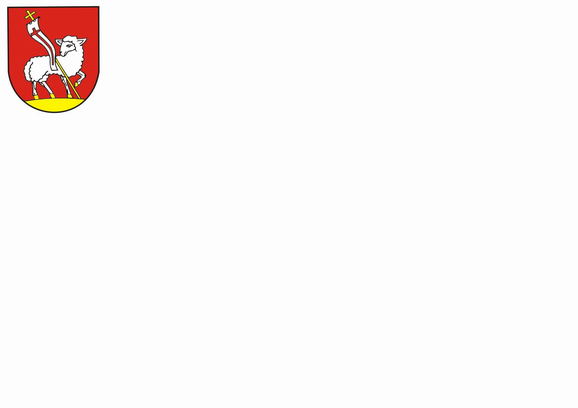 				Kronikár: Viktória Misálová				Prepis:      Martin Misál	Udalosti95 rokov životaV Liptovskej Tepličke sa vyššieho veku dožívali ženy. Svedčí o tom aj to, že k dvom žijúcim ženám, ktoré prekročili 95 rokov v roku 2014, pribudla ďalšia. Dožiť sa vysokého veku, v dobrom zdraví a byť sebestačný je túžbou snáď každého človeka. K takýmto ľuďom patrila aj Tepličanka Anna Muchová, ktorá 12. januára 2015 oslávila       95. narodeniny. Tešila sa dobrému zdraviu a aj do pamätnej knihy sa podpísala bez okuliarov. Jediné čo ju hnevalo, bol slabší sluch. Hoc nemala ľahký život a od 3 rokov bola sirotou, úsmev na tvári jej nechýbal. Vychovala dcéru a teší sa z dvoch vnukov a troch pravnučiek.Zomrel páter Štefan JaníkPáter Štefan Janík sa narodil 15. októbra 1925 v Liptovskej Tepličke. Po ukončení ľudovej školy vstúpil k misionárom verbistom do Spišského Štiavnika. Filozofiu študoval vo Vidinej. Prvé sľuby zložil v roku 1946. Dva semestre teológie absolvoval v Nitre. 4. mája 1950 počas Barbarskej noci bol internovaný. Po 5 mesiacoch v Podolínci bol prevezený do Pezinka s asi 50 bohoslovcami. 15. novembra 1950 ho prepustili domov, nastúpil na vojenskú službu. Potom pracoval v lesoch, pri stavbách ciest, letísk, bytov, ako skladník a technik na polesí Žiar. V máji 1970 zložil tajne večné sľuby. V kňazskom seminári v Bratislave dokončil teologické štúdiá a tam bol aj vysvätený 21. júna 1970. Bol kaplánom v Starej Ľubovni, v Liptovskej Lužnej. Zastal sa rehoľných sestier v Levoči, preto mu zobrali štátny súhlas na vykonávanie kňazského povolania. Pracoval ako pomocný pracovník na MNV v Liptovskej Tepličke a neskôr ako zamestnanec Ústavu sociálnej starostlivosti Brtníky. V rokov 1974 – 1975 pracoval v obchode v rodnej obci. V rokoch 1975 – 1977 pracoval ako údržbár v Charite v Tatrách. V roku 1979 mohol opäť vykonávať kňazskú činnosť a bol kaplánom v Spišskej Belej. V rokoch 1979 až 1986 bol správcom farnosti Mníšek nad Popradom. Potom až do roku 1998 pôsobil vo farnosti Chmeľnica. V rokoch 1998 – 2004 bol misijným sekretárom v Misijnom dome v Nitre. V rokoch 2005 – 2006 pôsobil ako duchovný u sestier Najsvätejšieho Spasiteľa v Smoleniciach. Od roku 2004 bol na odpočinku v Nitre. Zomrel 19. januára 2015. Pochovaný bol 22. januára 2015 na cintoríne sv. Cyrila a Metoda v Nitre. (Pozri aj PKO.)Zloženie sľubu nového poslancaV úvode mimoriadneho zastupiteľstva 21. januára zložil poslanecký sľub Jozef Kupčov. Ten vo voľbách do samosprávy obcí v novembri 2014 získal rovnaký počet hlasov ako Štefan Garaj. Losovanie však vtedy za poslanca určilo Štefana Garaja a Jozef Kupčov sa stal prvým náhradníkom. Nakoľko úspešná kandidátka na poslanca Bc. Anna Smolárová využila možnosť nezložiť poslanecký sľub, jej miesto sa uvoľnilo pre náhradníka Jozefa Kupčova.Ocenení vojnoví veteráni a 70. výročie oslobodenia obce	Pri príležitosti 70. výročia oslobodenia podtatranského regiónu boli ocenení žijúci vojenskí veteráni 2. sv. vojny a držitelia osvedčenia 255. Pamätnú medailu od Ministerstva obrany SR získalo aj 14 Tepličanov. V priestoroch konferenčnej sály Hotela Tatra v Poprade si z rúk zástupcov Ministerstva obrany SR, Oblastnej organizácie Slovenského zväzu protifašistických bojovníkov a armády prevzala pamätnú medailu pri príležitosti 70. výročia oslobodenia päťdesiatka občanov okresov Poprad a Kežmarok. Ocenených bolo aj 14 Tepličanov. Osobne sa udeľovania zúčastnili traja ocenení, medzi nimi aj najstarší účastník bojov Štefan Fendek. Za ostatných ocenenie prevzali príbuzní. 70. výročie oslobodenia obce si v Liptovskej Tepličke pripomenuli v nedeľu 25. januára. Svätou omšou za padlých a pietnou spomienkou s kladením venca si predstavitelia a obyvatelia obce uctili padlých i tých, ktorí zmierňovali následky vojny. Podujatia sa zúčastnili aj vojaci z Ružomberka, ktorí držali čestnú stráž pri pamätníku.Liptovská Teplička na Svetovej zimnej univerziáde	27. Svetová zimná univerziáda sa po rokoch 1987 a 2000 opäť vrátila na Štrbské pleso. Preteky 470-tich vysokoškolákov z 32 krajín v skokoch na lyžiach, v severskej kombinácii, v behu na lyžiach a v biatlone prebiehali na Štrbskom plese a Osrblí pri Brezne. Ďalšou hostiteľskou krajinou v roku 2015 bola aj španielska Granada. Organizátori okrem športových súťaží pripravil pre pretekárov, novinárov a návštevníkov doplnkový program v Regionálnom centre. V ňom sa počas Dní miest a obcí postupne prezentovalo mesto Poprad, Svit, Kežmarok, Spišská Belá a obce Štrba, Veľká Lomnica i Liptovská Teplička. Celodennú prezentáciu jedál, remesiel, krojov, piesní a samozrejme turistických zaujímavosti predvádzala folklórna skupina Tepličan. Nechýbal ani teplický maskot – baranček Maťo. Ten si spolu s dievčatami z Tepličana zasúťažil v historickom športe Tatranskom karlinku proti zástupcom televízie JOJ. Deň obce Liptovská  Teplička na univerziádnom Štrbskom plese zakončilo večerné vystúpenie na javisku pod mostíkmi pred slávnostným vyhlasovaním víťazov. 29. januára si Univerziádu prišli pozrieť aj žiaci druhého stupňa základnej školy              z  Liptovskej Tepličky.Obec Liptovská Teplička bola prezentovaná aj na INCHEBA EXPO Bratislava prostredníctvom Oblastnej organizácie cestovného ruchu Vysoké Tatra - Podhorie.(V PKO pozri fotky z podujatia a výstrižky z novín.)Zápis detí do ZŠ	4. februára 2015 bol pre 16 najstarších škôlkarov významným dňom. Po prvý krát sa posadili do školských lavíc pred skutočné školácke pani učiteľky, ale len na zápise do prvého ročníka. Pani učiteľky skúšali budúcich prvákov s vedomostí farieb, počtov, pozornosti, pamäte i šikovnosti písania. 5. februára sa konal aj zápis do 0-tého ročníka.Do 1. ročníka malo v septembri nastúpiť z MŠ 16 detí, z 0-tého ročníka 18 detí a do 0-tého ročníka 16 žiakov. Budúcim prvákom prispela obec na zakúpenie balíčka školských potrieb sumou 10,- € na žiaka.(V PKO sú priložené fotky zo zápisu.)Referendum	Prezident Slovenskej republiky na základe petície občanov vyhlásil na sobotu     7. februára 2015 referendum. V referende oprávnení občania mohli rozhodnúť o otázkach:                                                                                                                           1. Súhlasíte s tým, aby sa manželstvom nemohlo nazývať žiadne iné spolužitie osôb okrem zväzku medzi jedným mužom a jednou ženou?2. Súhlasíte s tým, aby párom alebo skupinám osôb rovnakého pohlavia nebolo umožnené osvojenie (adopcia) detí a ich následná výchova?3. Súhlasíte s tým, aby školy nemohli vyžadovať účasť detí na vyučovaní v oblasti sexuálneho správania či eutanázie, ak ich rodičia alebo deti samé nesúhlasia s obsahom vyučovania?Referendum pre nízku účasť bolo neplatné. V našej obci boli na tento účel otvorené od 7.00 hod. do 22.00 hod. dva okrsky. Pre okrsok č. 1. bola určená budova starej školy a pre okrsok č. 2. zasadačka obecného úradu. K urnám pristúpilo v prvom okrsku 243 z 870 voličov a v druhom okrsku 412 z 856 voličov. Spolu odovzdali 648 platných lístkov. Účasť 34,40 % dosiahla tretiu priečku v okrese.(V PKO priložené odpisy zápisníc okrskovej komisie pre referendum o priebehu a výsledku hlasovania z okrskov v Liptovskej Tepličke a článok o účasti na referende.)Ocenenie členov MO SZPB	Počas oblastnej konferencie Slovenského zväzu protifašistických bojovníkov na sklonku februára boli v Poprade ocenení zaslúžilí odbojári. Z rúk tajomníka Ústrednej rady Slovenského zväzu protifašistických bojovníkov Viliama Longauera si ocenenie – Medailu M. R. Štefánika 3. stupňa prevzal Štefan Koreň a Ján Černohorský. Na konferencii bola organizácia protifašistických bojovníkov z Liptovskej Tepličky zaradená medzi najpracovitejšie, k čomu prispela podpora činnosti organizácie zo strany obce.(V PKO pozri výstrižky z novín.)Zmena spojov SAD	Nový poriadok SAD bol v platnosti len niekoľko týždňov a už došlo aj k jeho zmene, tento krát v prospech Tepličanov. SAD na podnety občanov a obce posunula odchody spojov, ktoré cestujúci využívajú na dopravu k vlakom. Od 1. marca bol počas pracovného týždňa odchod prvého ranného spoja posunutý zo 4.38 hod. na 4.32 hod., víkendový spoj o 15.40 hod. bol posunutý na 15.30 hod. a spoj o 16.45 hod. na 16.25 hod.Regionálne združenie tatranských a podtatranských obcí	Začiatkom  marca zasadalo Regionálne združenie tatranských a podtatranských obcí, ktoré tvorili obce a mestá pod Tatrami. Zaoberali sa výberom kandidáta za predsedu Združenia miest a obcí Slovenska a digitalizáciou. Radu združenia miest a obcí Slovenská budú reprezentovať Štefan Bieľak, primátor Spišskej Belej a Michal Sýkora ako predseda ZMOSu. Vedenie Regionálneho združenia Tatranský a podtatranských obcí bude pokračovať s rovnakým vedením – predsedom Štefanom Bieľakom, a podpredsedami Michalom Sýkorom a starostom Liptovskej Tepličky Slavomírom Kopáčom.40. výročie od smrti Mons. Štefana Náhalku	Vo štvrtok 5. marca v predvečer 40. výročia od smrti Mons. Štefana Náhalku si veriaci z Liptovskej Tepličky spomenuli na svojho významného rodáka pri sv. omši, obetovanej za neho v miestnom kostole. Sv. omšu slúžil vdp. Pavol Kadučák s vdp. Stanislavom Misálom. Po sv. omši si jeho pamiatku uctili ešte modlitbou pri jeho hrobe na cintoríne, kde boli pred časom prevezené jeho pozostatky.Nová publikácia	Do zbierky knižných publikácií o obci a jej rodákoch pribudla ďalšia, v tomto roku už druhá kniha o živote kňazov – rodákov. Život Štefana Milana nájdete v knihe od                Mgr. Moniky Ovsiakovej. 12. marca 2015 bolo pripomenuté 90. výročie od jeho narodenia.Voľby v PPD	V programe schôdze Poľnohospodárskeho podielnického družstva Liptovská Teplička v roku 2015 boli voľby. Na pozícii predsedníčky družstva naďalej ostala jediná kandidátka Anna  Glejdurová. Schôdza prebiehala v konferenčnej miestnosti penziónu Dolinka.Nová Rada školy	Po päťročnom funkčnom období sa skončila pôsobnosť dovtedajšej rady školy pri ZŠ s MŠ Liptovská Teplička. 19. marca po prvý krát zasadala nová Rada školy. Z jedenástich členov rady si zvolili za predsedu Mgr. Katarínu Fedorovú. Radu školy ako poradný a iniciatívny orgán školy tvorili učiteľky Mária Kupčová a Mgr. Valéria Ďurašová. Samosprávu zastupuje starosta Mgr. Slavomír Kopáč, zamestnanec obce  M Mgr. Katarína Fedorová, poslanci Jozef Kupčov a Mgr. Jana Smolárová. Rodičov detí materskej školy Katarína Sedláková a Jana Nagyová, rodičov základnej školy Monika Bulavová Černohorská a Zuzana Vernarecová, nepedagogických zamestnancov  Mgr. Katarína Kupčová.Nové  knihy v knižnici	Detskí čitatelia obecnej knižnice sa mohli tešiť z dvadsiatich nových knižných titulov od najobľúbenejších a najčítanejších autorov. Knihy boli zakúpené pri príležitosti mesiaca knihy.Nový  predseda TJ Tatran	Do jarnej časti súťaže vstúpili futbalisti TJ Tatran Liptovská Teplička pod novým vedením. Na pozícii predsedu vystriedal Františka Bulavu Ján Janík. Trénerské stoličky patria Jánovi Janíkovi (A), Františkovi Frisovi (žiaci) a Tomášovi Brukovi (dorast).Deň učiteľov	Pri príležitosti Medzinárodného dňa učiteľov sa 27. marca v spoločenskom dome konalo prijatie pedagogických pracovníkov školy starostom obce. Príjemné stretnutie venované vďake učiteľom a úcte k ich povolaniu doplnil i kultúrny program. Okrem starostu obce Mgr. Slavomíra Kopáča sa prítomným prihovorila riaditeľka školy       Mgr. Valéria Černohorská a  predsedníčka Rodičovskej rady Monika Bulavová Černohorská. Kultúrny program pripravila DFS Turnička. Učitelia, neskôr aj ostatní zamestnanci školy a dôchodcovia – bývalí zamestnanci školy boli obdarení kvetmi a darčekom.Noví  zamestnanci obce	Od 1. apríla má obec dvoch nových zamestnancov vybratých vo výberovom konaní. Tretí bol prijatý na zástup. Na pozíciu odborný referent s náplňou práce personalistika, dane a pokladňa bola vybratá Monika Melicherová (Poprad), ktorá jediná spĺňala podmienku praxe v samospráve. S doterajším počtom zamestnancov nebola obec schopná pokryť potreby činnosti ekonomického úseku a rozširujúcich sa kompetencií obcí, napr. riešenie nedoplatkov. Novým pracovným miestom na 50 % úväzok bol aj správca športového areálu, tým sa stal Marián Glejdura. Doterajšia správa areálu sa ukázala ako nepostačujúca. Dochádzalo k  poškodzovaniu majetku. Správca mal vykonávať starostlivosť o ihriská a budovu, prípravu športovísk na zápasy, podujatia a sprístupňovať športovisko záujemcom podľa prevádzkového poriadku. Na zástup počas materskej dovolenky od 1. mája bola na pozíciu asistent terénneho pracovníka vybratá Lenka Čonková.Navždy  nás opustila Gabriela Bohunčáková	Po dlhoročnej chorobe, ktorá ju pritlačila na invalidný vozíček, nás počas veľkonočnej nedele navždy opustila dlhoročná pracovníčka obecného úradu a veľká osobnosť kultúry obce Gabriela Bohunčáková. 5. apríla 2015 vo veku 65 rokov sa uzavrela kapitola života Gabriely Bohunčákovej. 28 rokov pracovala na úseku kultúry obce. Zapájala sa do všetkých oblastí spoločenského života, bola predsedníčkou Miestnej organizácie Matice slovenskej, vedúcou folklórnej skupiny Tepličan, detského folklórneho súboru Turnička, miestneho divadelného súboru. Stála pri zrode folklórnych slávností a 10 rokov ich organizačne viedla. Milovala svoju rodnú obec, snažila sa o uchovávanie jej nárečia, tradícií, piesní, zvykov i materiálneho dedičstva pre budúce generácie. Napomáhala pri tvorbe a bola i spoluautorkou mnohých knižných publikácií o obci. Zbierala ľudové múdrosti, piesne, tradície spisovala pre budúce generácie. Jej scenáre folklórnych pásiem sú inšpiráciou a dôležitým zdrojom aj dnes. I po nástupe do dôchodku bola naďalej nápomocná obci, súboru až kým ju choroba neobmedzila. I počas nej ochotne odovzdávala svoje vedomosti študentom a výskumníkom. V roku 2014 jej obec udelila Cenu obce za celoživotný prínos. Navždy sme sa s ňou rozlúčili 9. apríla 2015. (Pozri aj  PKO.) Previerka pripravenosti DHZ a priamy zásah v obci	Krajské riaditeľstvo hasičského zboru Prešov vykonalo 9. apríla námatkovú kontrolu pripravenosti DHZ. V čase 4 minút a 35 sekúnd od spustenia sirény sa dostavilo do zbrojnice 13 zásahu schopných členov DHZ, všetci prešli aj previerkou na užitie alkoholu. S výsledkom boli všetci veľmi spokojní. 16. apríla navštívil obec aj prezident, viceprezident, kancelár Dobrovoľnej požiarnej ochrany SR, krajský riaditeľ Dobrovoľnej požiarnej ochrany a ďalší. Činnosť DHZ a stav zbrojnice DHZ ich nadmieru pozitívne prekvapil.	Pripravenosť zásahových jednotiek dobrovoľných zborov obcí, znalosť poskytovania prvej pomoci si preverili hasiči 25. apríla v Spišskom Bystrom.Jednotky museli na previerke predviesť hasičský útok podľa smerníc s naberačkou z vodného zdroja, načerpaním vody za pomoci vývery. To všetko len so zásahovou technikou vrátane zásahovej mašiny PS 12, použitie športového náradia bolo zakázané. Ďalšou časťou previerky bola skúška zo zákonov o Hasičských jednotkách a odborných vedomostiach, s ktorými sa stretávajú pri zásahoch. Do tretice sa skúšali zručnosti a vedomosti s odborným podaním prvej pomoci, ktorú kontrolovala delegátka z Červeného kríža, túto disciplínu zvládli najlepšie zo všetkých hasičských zborov v okrese.Na tejto previerke naši hasiči dokázali, že patria medzi najlepšie a najdisciplinovanejšie zásahové jednotky DHZO v okrese, za čo im bol udelený aj pohár za slušnosť. Naša zásahová jednotka DHZO získala na tejto previerke najvyšší – 1 stupeň pripravenosti a akcieschopnosti zboru.Zásahu schopnosť si o niekoľko dní mohli hasiči preveriť i v priamom zásahu. 28. apríla 2015 o 20-tej hodine bol starostom obce veliteľovi Petrovi Gécimu nahlásený dym z bývalej stolárskej dielne v časti obce Bory. Ihneď bol vyhlásený poplach a následný výjazd hasičskej jednotky na miesto požiaru. Po príchode veliteľ DHZO vykonal prieskum objektu, ktorým zistil, že z objektu sa valí veľké množstvo dymu a je problematické sa doň dostať. Ihneď požiadal operačné stredisko Okresného riaditeľstva hasičského a záchranného zboru (OR HAZZ) Poprad o pomoc pri zásahu, keďže objekt sa nachádza medzi drevenými stodolami a pri vypuknutí požiaru tu hrozilo rýchlemu sa šíreniu požiaru na ostatné drevené hospodárske budovy. Až po následnom vniknutí na poschodie do povaly objektu sa zistilo, že sa nejedná o požiar, ale silné zadymenie povaly objektu. To bolo zapríčinené neodborným vyvedením komínovej rúry z vykurovacieho telesa len na samotnú povalu objektu. Okamžite bol uhasený oheň vo vykurovacom telese a bol vydaný zákaz ďalšieho používanie tohto vykurovacieho telesa. Majiteľ objektu bol ďalej riešený Štátnym požiarnym dozorom OR HAZZ Poprad.	Nielen úspechy v súťažiach robili dobré meno našim hasičom. Pochvala im patrila aj za záchranu majetkov občanov obce. Po výdatnom daždi 6. mája sa opäť zopakoval problém s nánosmi zeminy a vytečenou vodou z kanálov na cestu a do záhrad obyvateľov časti Záhrady – Dedinské. Rovnaký problém potrápil 20. mája Tepličanov na Bóre. V oboch prípadoch zasahovali miestny hasiči, odpratávali nánosy blata, uvoľňovali upchaté kanály, regulovali vodu a čistili miestne komunikácie do neskorých nočných hodín. Treťou májovou aktivitou dobrovoľných hasičov bola pripomienka patróna sv. Floriána a to nielen počas nedeľnej sv. omše za hasičov, ale i dňom otvorených dverí v hasičskej zbrojnici. Tá je opäť o niečo krajšia. Úpravami prešla veža, skrášľovalo sa okolie, pribudla informačná tabuľa. Materiál poskytla obec, práce vykonávali hasiči s pomocou obecného úradu.(V PKO pozri fotky.)Zber textilu	Na jar a na jeseň sa Liptovská Teplička zapája do zberu textilu a šatstva na charitatívne účely. V jarnej zbierke 15. a 17. apríla občania odovzdali 98 vriec celkovo 1200 kg textilu spoločnosti Pomocný anjel.Vítanie detí	19. apríla sa okrem svadobných výročí oslavoval i príchod nových občanov na svet. Od októbra sa ich narodilo 22. Deväť malých Tepličanov a Tepličaniek predstavila matrikárka počas slávnosti vítania detí starostovi Mgr. Slavomírovi Kopáčovi. Zapísané boli do pamätnej knihy obce a obdarovaní spolu s  mamkami malým darčekom. Prvorodení dostali aj finančný darček 50,- €. Nových občanov okrem rodičov sprevádzali aj starí rodičia, súrodenci, krstní rodičia, tety a ujovia.(V PKO pozri pozvánky na podujatia.)Svadobné jubileá	50 i 60 rokov spoločného života v manželskom zväzku si v apríli pripomenuli tri manželské páry. Pripomienkou tohto vzácneho výročia sa nieslo nedeľné popoludnie  19. apríla. Spoločenský dom zaplnil spev svadobčanov, gratulácie a džavot detí. Pred  50-timi rokmi si svoje áno v obradnej sieni povedali Františka a Jozef Kondulovci. Odvtedy spolu kráčajú životom. Spolu s deťmi a vnúčatami si túto udalosť prišli pripomenúť do sály spoločenského domu, kde sa im prihovoril starosta obce, nechýbal ani spev tradičných svadobných piesní v podaní folklórnej skupiny Tepličan. O desať spoločných manželských rokov viac, teda 60, sa dožili aj dva manželské páry, Ján a Ľudmila Kondulovci a Ján a  Gizela Révajovci. Tým však zdravotný stav nedovolil zúčastniť sa slávnosti. U všetkých párov išlo o výročie civilného sobáša, cirkevný si pripomenuli o niekoľko týždňov neskôr.	Päť desiatok spoločne prežitých rokov v manželskom zväzku si pripomenuli aj manželia Jurčíkovci. Pri tejto príležitosti im 24. mája obecný úrad pripravil malú slávnosť. Nechýbal slávnostný príhovor starostu obce, vinše v podobe piesní a básní, gratulácie a kytica. Pani Jurčíková si pri nej zaspomínala na svoju tradičnú svadbu, kedy nevesta nenosila svadobnú kyticu, ale vyzdobený ručník – šlajer krížom cez prsia.Konferencia SPOD	24. apríla sa v Liptovskej Tepličke v penzióne Dolinka konala konferencia Spolu pre obnovu dediny. Spolok bol jedným z organizátorov súťaže Dediny roka a aktivít na zachovanie tradičného vzhľadu dediny, kultúry a tradícií. Okrem rokovania o plánoch spolku si pozreli obec, stodolište, zemiakové pivnice a navštívili aj poľnohospodársky dvor.Ďalší nový poslanec	Už druhý neúspešný kandidát z volieb do samosprávy v roku 2014 sa stal poslancom obecného zastupiteľstva. Odstúpeného Štefana Koreňa nahradil Jaroslav Géci, ktorý zložil poslanecký sľub na zasadnutí 24. apríla. Pôsobiť bude v komisii kultúry.Voľba kontrolóra obce	Po uplynutí funkčného obdobia hlavného kontrolóra obce sa museli poslanci zaoberať aj voľbou pracovníka na túto pozíciu. Záujem písomne doručilo 6 uchádzačov, z toho štyria občania našej obce. Všetci, ktorí splnili určené podmienky, sa prezentovali pred poslancami na obecnom zastupiteľstve 24. apríla, ktorí im následne kládli doplňujúce otázky. Voľby prebehli tajným hlasovaním, kde s počtom hlasov 6 zo 7-mich prítomní poslanci vybrali za hlavného kontrolóra obce Ing. Ľudovíta Budzáka. Ten od júna nahradil Ing. Mariána Slivoša. Ing. Ľudovít Budzák bol hlavným kontrolórom mesta Svit, v tom čase aj prezidentom Združenia hlavných kontrolórov miest a obcí Slovenskej republiky. Vo svojej prezentácii uviedol, že bude k dispozícií aj občanom jeden deň v týždni. Pracovať bude na 25 % úväzok rovnako ako dovtedajší kontrolór.Odber krviPočas prvého dobrovoľného darovania krvi v roku 2015 v Liptovskej Tepličke organizovanom MO SČK 26. apríla v zdravotnom stredisku svoju krv darovalo 23 darcov.70. výročie víťazstva nad fašizmom	Už 70 rokov uplynulo od dní, ktoré znamenali v histórii ľudstva ukončenie krviprelievania, od víťazstva nad fašizmom. Pamätníkov a priamych účastníkov týchto historických chvíľ ubúdalo, zostávajú však slávnosti pripomínajúce si význam týchto udalostí a vzdávajú česť padlým v boji za slobodu a mier. Takáto slávnosť sa konala aj v Liptovskej Tepličke. Okolie pamätníka padlým vo vojnách pri pošte zaplnili v stredu 6. mája občania, predstavitelia obce a žiaci základnej školy, aby vzdali česť padlým a pripomenuli si význam víťazstva nad fašizmom. Po položení venca starostom obce Mgr. Slavomírom Kopáčom a zástupkyňou základnej školy Mgr. Evou Durajovou zazneli piesne folklórnej skupiny Tepličan, báseň v podaní žiačky ZŠ, príhovor starostu obce a poďakovanie predsedu teplických protifašistických bojovníkov Štefana Koreňa. Slávnosť pokračovala návštevou hrobov padlých Tepličanov v miestnom cintoríne. Novinkou podujatia bola čestná stráž v dobových uniformách, ktorú držali členovia Klubu vojenskej histórie zo Spišského Bystrého.Zájazd do Svätej zeme	Po stopách Ježiša Krista putovala takmer päťdesiatka Tepličanov počas 10 dní. Od 11. mája postupne navštívili miesta, kde sa narodil, žil a umrel Ježiš, miesta kde pôsobil, ktoré navštívil, ale i miesta, kde sa udiali významné okamihy kresťanských dejín.Pivnice v televízii	Zemiakové pivničky v Liptovskej Tepličke lákajú turistov z rôznych kútov. Ich netradičnosť a zaujímavý vzhľad či vlastnosti sa rozhodla propagovať pre turistov Česká televízia v relácii Objektív. Odvysielaná bola 24. mája. Reportáž o nich odvysielala aj STV v relácii Kapura.Prvé sv. prijímanie	Biely odev, krstná košieľka a svieca sú neodmysliteľnou súčasťou veľkej udalosti kresťanov - prvého svätého prijímania. Práve s nimi a v doprovode rodičov smerovali tretiaci do Kostola sv. Jána Krstiteľa s odhodlaním po prvý krát prijať Ježiša Krista. Počas slnečnej nedele31. mája prijalo z rúk kňaza Mgr. Pavla Kadučáka po prvý krát prijímanie 35 detí. Slávnosť tradične dopĺňali spevy prvoprijímajúcich. Dovŕšená tak bola niekoľkomesačná príprava na túto dôležitú udalosť v živote kresťana. Okrem náboženskej a osobnej prípravy sa nezabudlo ani na miestny chrám. Ten rodičia vymaľovali a vyzdobili.Kniha Liptov v ľudovej kultúre	Obec Liptovská Teplička spolu s viacerými obcami Liptova prispeli na vydanie publikácie Liptov v ľudovej kultúre. Autorka Iveta Zuzkinová, ktorá bola známa z pôsobenia v liptovskom múzeu, v nej venovala niekoľko častí aj Liptovskej Tepličke, kde mala ona sama príbuzných. Kniha sa venovala človeku a práci, domu a životu v ňom, odevu, ľuďom v dedine, zvykom a životu od kolísky po hrob.Web stránka a SMS rozhlas	Od júna 2015 mala Obec Liptovská Teplička novú webovú stránku, prinášala aj nové možnosti získavania informácií a komunikácie. Novinkou bol aj SMS rozhlas. Pôvodná webová stránka obce už nespĺňala súčasné potreby. Okrem pôvodných informácií v nej boli kalendár podujatí. Na stránke sa dali nájsť aj farské oznamy, kalendár zberu separovaného odpadu, klasické informácie, ďalej odkazy na školu, družstvo, cestovné poriadky, partnerské obce a iné dôležité stránky. Dala sa sem nájsť aj predpoveď počasia, obecné noviny, televízia, fotogaléria, novinkou bol kontaktný formulár. Prostredníctvom neho bolo možné obecnému úradu poslať svoj dotaz, pripomienku, návrh, nahlásiť poruchu verejného osvetlenia a pod. ďalšou novinkou bolo diskusné fórum. Sem sa dal napísať svoj názor na danú tému. Poslednou novinkou na webe bola interaktívna mapa. Za účelom zvýšenia informovanosti občanov, tam, kde nie je klasický rozhlas dostatočne zrozumiteľný, pre pracujúcich mimo obce i ostatných občanov, obec zakúpila elektronický informačný systém SMS rozhlas. Kto chcel dostávať oznamy obecného rozhlasu bezplatne formou SMS, nahlásil sa v obecnom úrade alebo telefonicky či emailom. Zvoliť si mohol všetky oznamy alebo len týkajúce sa kultúrnych podujatí, len prerušenia dodávok energií a pod..Autobusová linka Euro CRV dočasne prerušená	Autobusová linka Euro CRV Tatry s.r.o. z a do Liptovskej Tepličky nebola od začiatku júna do 31. augusta v prevádzke. Prevádzkovateľ uviedol dôvod, že zo strany cestujúcej verejnosti je využiteľnosť linky v obciach na trase Liptovská Teplička, Vikartovce, Kravany, Spišské Bystré neadekvátna vynaloženým nákladom na prevádzku.Deň s rodinou	K vydareným podujatiam na začiatku leta v nedeľu 7. júna patril i Deň s rodinou, do ktorého sa opäť zapojili takmer všetky organizácie z obce. Novinkou bol rozprávkový les. Ten pripravila pre deti Rodičovská rada pri základnej škole. Túto, po rokoch obnovenú aktivitu si všetci pochvaľovali. (V PKO pozri plagát k podujatiu a tiež aj fotky.)Beh Ležáky - Lidice	Ukončenie vojny, hrôz a zbytočného krviprelievania si pripomíname rôznymi spôsobmi. Jedným z nich bola aj športovo-spoločenská akcia 27. beh Ležáky – Lidice. Cez našu obec viedol v stredu 10. júna 2015. Bol to Medzinárodný štafetový beh pri príležitosti 70. výročia ukončenia 2. svetovej vojny a 73. výročia tragického vypálenia Lidíc. Štafeta bežcov a cyklistov sa zastavila pri pamätníku padlých v našej obci a na znak úcty pripla na pamätník pamätnú stuhu.(V PKO pozri program podujatia.)Nová publikácia	Počas jubilejného 20. ročníka folklórnych slávností 1. a 2. augusta bola uvedená do života kniha povestí a historiek z Liptovskej Tepličky s názvom Spod Kráľovej hole. Jej autor, Mgr. František Bardy na nej pracoval niekoľko rokov. Zbieral príbehy, rozprávania starých Tepličanov, ktoré spracoval do povestí a historiek. Táto publikácia mala pre obec veľký význam, nakoľko zachytávala niekdajší život, miestne pomenovania a uchovávala ľudovú slovesnosť. Tá sa šírila v minulosti ústnym podaním počas priadok a páračiek. Úspechy PPD	Poľnohospodárske družstvo opäť získalo ocenenie – 2. miesto v súťaži Chotár roka 2015. Cena sa počas leta ušla i teplickej bryndzi.Počas 4 týždňov Klub poľnohospodárskych novinárov, Slovenská poľnohospodárska a potravinárska komora, nitriansky Agroinštitút, Slovenská poľnohospodárska univerzita, Slovenská agentúra životného prostredia a Vidieckeho parlamentu Slovenskej republiky navštívila 12 fariem a rozhodla o ocenení PPD Liptovská Teplička striebrom. Bol to veľký úspech a ocenenie práce našich poľnohospodárov. PPD získalo v roku 2007 prvé miesto v tejto súťaži. Počas leta bola ocenená aj teplická bryndza. Získala 2. miesto v kategórii produkt regionálny živočíšneho a rastlinného pôvodu v konkurze o najlepší produkt  VI Európskych trhov regionálnych produktov 12. – 16. augusta 2015 v Poľskom Zakopanom.(Ocenenie je priložené v PKO, pozri aj fotku z odovzdávania ceny Chotár roka 2015.)Vandalizmus v obci a krádež v potravinách	Po dlhšej prestávke sa opäť v Liptovskej Tepličke objavila krádež i vandalizmus. Počas augusta došlo k násilnému vniknutiu do predajne potravín Chlieb – mlieko. Došlo i k zničeniu osobného motorového vozidla zaparkovaného medzi stodolami. Prípadmi sa zaoberala polícia.Barlička	ZO SZZP v Liptovskej Tepličke  22. augusta zorganizovali súťažno-športové popoludnie s regionálnym charakterom pod názvom Barlička. Do súťaže sa zapojilo 24 dospelých, 15 detí a 12 cezpoľných, ktorým sa naša akcia veľmi páčila. Súťažilo sa v hode loptičkou na suchý zips, ping-pong s košíkmi. Ďalej sa súťažilo v hode šípok a loptičiek do  kolesa, triedení hrachu, šošovice a fazule, v lovení pokrájaného jablka z misky s vodou bez pomoci rúk, vo fúkaní balónov a v hádzaní balónov naplnených vodou. Na spestrenie bola súťaž v jedení jogurtu dvojíc so zaviazanými očami, ktorí sa kŕmili navzájom. Po ukončení a vyhodnotení súťaží a odovzdaní cien bola účastníkom podaná kapustnica, ktorú zabezpečili pracovníčky penziónu Dolinka.Minister odovzdal cenu Anne Glejdurovej	Na sklonku augusta si významné ocenenie prevzala predsedníčka družstva Anna Glejdurová. Počas 42. Medzinárodnej poľnohospodárskej a potravinárskej výstavy Agrokomplex boli odovzdané rezortné vyznamenania osobnostiam, ktoré sa pričinili o rozvoj slovenského agrosektoru. Cenu Ministerstva pôdohospodárstva a rozvoja vidieka – Bronzovú medailu III. Stupňa za dlhoročnú prácu v oblasti ekologického poľnohospodárstva odovzdal minister pôdohospodárstva a rozvoja vidieka SR, Ľubomír Jahnátek Anne Glejdurovej.Výročie SNP	71. výročie Slovenského národného povstania si Tepličania pripomenuli 28. augusta po večernej sv. omši kladením venca k pamätníku padlých pri pošte. V ten istý deň sa miestna organizácia Slovenského zväzu protifašistických bojovníkov a zástupcovia obce zúčastnili kladenia venca v obci Pohorelá. Zástupcovia Pohorelej a Liptovskej Tepličky počas týždňa položili vence aj na ostatné pamätníky a hroby neznámych vojakov v okolí.(V PKO pozri fotky aj výstrižky z novín.)Špekfest	„Blahoslavení čistého srdca, lebo oni uvidia Boha.“ – tento výrok sa stal mottom         8. ročníka podujatia Špekfest. Ten sa už po druhý krát konal v dňoch 29. a 30. augusta vo farskej záhrade a opäť priniesol bohatý program. Podujatiu prialo i počasie.Dvojdňový festival Špekfest odštartoval sobotňajšou sv. omšou. Po nej sa tradične opekali špekáčky, premietal film a diskutovalo sa. I nedeľný program otvorila sv. omša, tento krát vo farskej záhrade. Popoludnie patrilo vystúpeniam gospelových skupín F6, Face to face, spevokolu z Vikartoviec, ktoré dopĺňali aktivity pre deti a svedectvá. Návštevníci si mohli pozrieť aj výstavu venovanú kňazom-rodákom. Podujatie pripravilo Spoločenstvo Pripravme cestu Pánovi. Jeho členovia vypomáhali aj pri organizácii národného stretnutia mládeže P15 v Poprade počas prvého augustového víkendu. (V PKO pozri fotky z podujatia.)Odhalenie pamätnej tabule	V roku 1933 bola otvorená horná budova základnej školy. Okrem teplických vzdelávania chtivých žiakov do nej nastúpili aj školské sestry sv. Františka. Spolu s učiteľmi vychovávali a vzdelávali až do núteného odchodu v roku 1950. Práve 65. výročie ich odchodu bolo príležitosťou na odhalenie pamätnej tabule na ich pôsobenie. Sestra Maristella, sestra Berchmanza, sestra Benícia a ďalšie mená sa vryli hlboko do spomienok školákov počas ich 17-ročného pôsobenia v miestnej škole. Okrem vzdelávania sa výrazne zaoberali výchovou detí, trávili s nimi čas i po vyučovaní. Nacvičovali divadlá, kultúrne programy, hrali s nimi vhodné spoločenské hry. Súčasťou vyučovania boli aj technické práce, vyšívanie, práca v záhrade, tvorba okrasnej záhrady v okolí školy. Na túto činnosť si zaspomínali ich žiaci v pondelok 8. septembra v základnej škole počas besedy. Emotívne výpovede o vzájomných dobrých vzťahoch vyrozprávali aj rehoľné sestry pochádzajúce z našej obce. Slávnosť vyvrcholila odhalením pamätnej tabule na pôsobenie školských sestier v budove základnej školy. Podujatie pripravil rodák – kňaz PaedDr. Stanislav Misál.(V PKO pozri fotky z podujatia.)PZ Čierny Váh	Ochranou a kontrolou revíra, starostlivosťou o zver, propagáciou ochrany prírody sa vo svojej činnosti zaoberalo Poľovnícke združenie Čierny Váh. Okrem spomínaných aktivít sa pravidelne zapájali do kultúrnych podujatí v obci i regióne. Nechýbali na Poľovníckom dni v Poprade ani na Celoslovenských poľovníckych slávnostiach. Po prvý krát sa Poľovnícky deň konal na námestí v Poprade. Počas soboty 12. septembra rozvoniavalo mesto gulášom z diviny. Ten pre návštevníkov pripravili poľovnícke združenia z regiónu i poľovnícke združenie Čierny Váh z Liptovskej Tepličky. Súčasťou podujatia bola aj svätá omša, vystúpenia súborov, sokoliarov, kynológov, lesničiarov. Na poľovnícky deň zavítal aj prezident SR Andrej Kiska a primátor mesta Poprad Jozef Švagerko.  Členovia teplického poľovníckeho združenia navštívili aj 25. ročník celoslovenských poľovníckych slávností 6. septembra vo Svätom Antone. Opäť nechýbala svätá omša v záhrade kaštieľa a ani netradičné súťaže ako hádzanie flinty do žita.Nová hasičská technika	Hasičská technika, o akej dovtedy dobrovoľní hasiči v Liptovskej Tepličke len snívali, už stála v garáži hasičskej zbrojnice. Obec patrila k najlepšie vybavených hasičskou technikou a školeniami v okolí. Prispel k tomu i minister vnútra SR a projekt Celoplošné rozmiestnenie síl a prostriedkov hasičských jednotiek na území SR.19. september sa významne zapísal do histórie dobrovoľných hasičov v Liptovskej Tepličke. V tento deň im odovzdal nové, plne vybavené hasičské auto Iveco Daily minister vnútra SR Róbert Kaliňák. Liptovská Teplička sa tak zaradila medzi 500 obcí na Slovensku, ktoré takúto techniku získali. Ministra sprevádzala i početná delegácia: prezident Hasičského a záchranného zboru SR Alexander Nejedlý, prezident Dobrovoľnej požiarnej ochrany SR Ladislav Pethö, generálny sekretár Dobrovoľnej požiarnej ochrany SR Vendelín Horváth, riaditeľ Krajského riaditeľstva Hasičského a záchranného zboru v Prešove Ján Goliáš a ďalší.O tri týždne mali miestni hasiči i občania opäť dôvod na radosť. O bezpečnosť obce a rýchly zásah v ťažkom teréne sa postará repasovaná Tatra 148. Tú 4. októbra opäť priviezol do Liptovskej Tepličky minister vnútra a podpredseda vlády SR Róbert Kaliňák s delegáciou. Staronovú Tatru, na ktorej ostalo pôvodného len minimum, aj Iveco Daily posvätil správca farnosti Mgr. Pavol Kadučák. I sám minister pochválil výber tohto typu vozidla do terénu obce. Ako uviedol: „Nič lepšie ešte do týchto podmienok nevymysleli,“ a tak Tatra so vzhľadom veterána má dnes vlastnosti kvalitného zásahového vozidla. Minister vysoko vyzdvihol kvalitu DHZ i podporu zo strany starostu a poslancov obce. Nevylúčil ani zaradenie teplických hasičov do triedy A1+.(V PKO pozri fotky.)Ocenené Tepličanky	Dlhoročná činnosť v záujmovom združení, v prospech obce a vyššie okrúhle jubileum boli podmienkou na získanie ďakovného listu obce Liptovská Teplička. Ten si z rúk starostu Mgr. Slavomíra Kopáča a poslancov obecného zastupiteľstva prevzali 25. septembra hneď dve členky folklórnej skupiny Tepličan. Anna Malíková pri príležitosti 70-tého jubilea a Mária Suchareková pri príležitosti 75-tich narodenín.Ocenený miestny fotograf	Fotografická súťaž Choď a foť, ktorú začiatkom roka (trvala od 20. marca do             5. septembra 2015) vyhlásila Krajská organizácia cestovného ruchu Severovýchod Slovenska, spoznala svojich víťazov. Je medzi nimi aj Štefan Garaj z Liptovskej Tepličky. Odborná porota, ktorej predsedal známy fotograf Ján Štovka, vybrala tie najlepšie zábery Prešovského kraja v štyroch kategóriách. Práve v kategórii čierno-bielej fotografie s fotografiami Dedičstvo našich praotcov a Stále hrdo pozerá na svoju rodnú dedinu zvíťazil Štefan Garaj. Slávnostné vyhodnotenie súťaže sa uskutočnilo na oslavách Svetového dňa cestovného ruchu 26. septembra v Levoči. Všetky víťazné fotografie boli prezentované na výstavách v prešovskom kraji.Ekologický deň na farme	Zdravé, bez chemického ošetrovania, prirodzené a hlavne chutné boli BIO produkty, ktoré sa postupne stávali hitom v potravinárstve i poľnohospodárstve. Ich propagácii a ekologickému poľnohospodárstvu sa venoval už tradičný Ekologický deň na farme. Novinkou bolo poďakovanie za úrodu.Na sklonku septembra poľnohospodári z Liptovskej Tepličky ukončili zber úrody. Prišiel tak čas poďakovať sa za ňu a venovať deň Tepličanom i návštevníkom. Počas sv. omše              27. septembra v Kostole sv. Jána Krstiteľa nechýbali prosby, ďakovania za úrodu, aj plody zeme vo forme obetných darov. Veď na poliach PPD sa v tomto roku urodilo prekvapivé množstvo zemiakov. Popoludnie Ekologického dňa na farme prebiehalo v areáli pod amfiteátrom. Opäť sa v stodolách ponúkali ochutnávky zemiakov, výrobkov z mlieka, rozvoniavali placky i guláš. Hlavne chlapcov zaujala výstava starej a novej poľnohospodárskej techniky i zvierat. Ženy  z FSK Tepličan predvádzali a učili spracovanie ľanu a vlny. Návštevníci mali možnosť pozrieť si dokumenty o obci, o ekologickom poľnohospodárstve, družstve, aj výstavu bačovských predmetov. Súťažili netradičné plody, družstvá i jednotlivci, hádzalo sa vidlami. Najviac hlasov návštevníkov získali hneď dva plody záhrad – tekvica rod. Jurčíkovej a hrozno rod. Smolárovej. Na druhom a treťom mieste sa umiestnili mrkva a kaleráb rod. Dilongovej.Po druhý krát sa súperilo vo vyberaní zemiakov z pivnice a nosení vreca do kopca – jednotlivci a družstvá. Najrýchlejším v tejto disciplíne bol Patrik Kopáč, druhý Gabriel Mezovský a tretí Braňo Ferenc. Najlepším družstvom bol tím dobrovoľných hasičov, druhé miesto získalo PPD a tretie PZ Čierny Váh. Hod vidlami priniesol tieto výsledky: Muži: 1. Štefan Ferenc 22,55 m, 2. Alojz Ščuka 19,70 m, 3. Jozef Kupčov 18,70 m. Ženy: 1. Veronika Bulavová 10,40 m, 2. Martina Fendeková 8,70 m, 3. Zuzana Bulavová 7,60 m.Počas podujatie boli predstavené sochy Miroslava Trnovského, ktoré vznikli z finančných prostriedkov Programu obnovy dediny Zelená dedina Slovenskej agentúry životného prostredia. Ekologický deň prilákal pod Magazín nielen domácich, ale aj množstvo návštevníkov z okolia.(V PKO pozri plagát a fotky z podujatia aj výstrižky z novín.)Obec na stretnutí v ČR	Liptovská Teplička bola otvorená aj medzinárodnej spolupráci. Preto bola pozvaná aj na stretnutie viacerých štátov do Slávkova u Brna2.a 3. októbra 2015. Zástupcovia Čiech, Maďarska, Slovenska a Chorvátska prezentovali svoje krajiny, mestá a obce. Zapájali sa do prednášok na témy o Európskej únii, dobrovoľníctve, projektoch, fondoch, skúsenostiach, konštruktívnych riešeniach a ďalších otázkach. Súbežne s podujatím prebiehal 20. ročník Slavkovskej iniciatívy zmierenia, ktorej sa zúčastnili predstavitelia cirkvi Čiech. Nechýbala spoločná bohoslužba s povyšovaním predstaviteľov rádu sv. Lazara Jeruzalemského. Pre účastníkov bola pripravená aj prehliadka slavkovského zámku a dvojhodinový koncert speváckych zborov. Podujatie vyvrcholilo odhalením pamätnej tabule zmierenia, počas ktorého zaspievali členovia folklórnej skupiny Tepličan. Stretnutia sa zúčastnili predstavitelia obce, poslanci, pracovníci obecného úradu a zástupcovia dobrovoľných hasičov na náklady pozývajúcej strany z prostriedkov grantu Európa pre občanov.(V PKO pozri program stretnutia.)100 rokov od narodenia Mons. Štefana Garaja	Mons. Štefan Garaj patril k najväčším osobnostiam dejín Liptovskej Tepličky i Spišskej diecézy. Od jeho narodenia uplynulo už 100 rokov. Práve toto výročie si pripomenuli veriaci a predstavitelia v utorok 6. októbra 2015.Kapitulárny vikár Štefan Garaj stál na čele diecézy v rokoch 1973 – 1989, v ťažkých časoch bývalej éry. Spomienka na tohto vzácneho človeka začala na cintoríne modlitbou pri hrobe, pokračovala svätou omšou a predstavením knihy levočského dekana Františka Dlugoša, venovanej práve životu Štefana Garaja. Hlavným celebrantom svätej omše bol spišský vikár Mons. Anton Tyrol. Osobnosť Štefana Garaja vysoko vyzdvihol v príhovore aj Mons. Jozef Jarab, súčasný rektor Katolíckej univerzity v Ružomberku. Počas spomienkovej slávnosti mali možnosť prítomní veriaci počuť aj autentický záznam z kázne Mons. Garaja z Levočskej hory ešte z roku 1987.Štefan Garaj sa narodil 24. októbra 1915 v dome č. 155 oproti budovy fary. S podporou vtedajšieho správcu farnosti Jána Kočiša odišiel na štúdiá gymnázia, kde študoval spolu so Štefanom Náhalkom a neskôr na štúdiá teológie. Po vysvätení biskupom Jánom Vojtaššákom pôsobil na viacerých miestach ako správca farnosti, bol prenasledovaný a väznený, V rokoch 1973 – 1989 bol kapitulárnym vikárom. Zomrel 24. septembra 1998, pochovaný bol v cintoríne v Liptovskej Tepličke. O záslužnom živote Štefana Garaja sa možno dočítať v knihe dekana Františka Dlugoša s názvom Štefan Garaj si zachoval tvár a vieru i v publikácii Stanislava Misála Domov pod Kráľovou hoľou.(V PKO pozri aj plagát.)Výmena verejného osvetlenia	V priebehu októbra sa v Liptovskej Tepličke začala realizovať výmena svietidiel verejného osvetlenia za tzv. led svietidlá. Tie boli vymenené a doložené na každý stĺp. Osadené boli aj nové stĺpy osvetlenia a to pri Dome nádeje, školskom dvore, v časti novej výstavby na Bóre a hlavnej ulici. Po dokončení výmeny sa zisťovali málo osvetlené miesta a dodatočne sa riešili. Riešila sa aj intenzita osvetlenia. Aktivita bola financovaná z dotácie Ministerstva hospodárstva SR Európskeho fondu regionálneho rozvoja operačného programu Konkurencieschopnosť a hospodársky rast prioritná os Energetika. Ministerstvo hradilo 197 640,90 €, čo je 95 %, obec zvyšných 5 % a ďalšie náklady, ktoré nemohli byť financované z dotácie tzv. neoprávnené náklady vo výške 25 799,28 €. Výmenou svietidiel pouličného osvetlenia v obci obec prispela k zvýšeniu bezpečnosti občanov i cestnej premávky.Mesiac úcty k starším	Jeseň vytvára umelecké diela, ktoré sú ako krásna paleta. Takýmto krásnym umeleckým dielom je aj človek vo svojej jeseni. Tvaroval a formoval ho majster život skúškami, radosťami, ale aj problémami a starosťami. Týmito slovami sa prihovoril starším občanom starosta obce Mgr. Slavomír Kopáč počas podujatia pri príležitosti Mesiaca úcty k starším v piatok 23. októbra. Občanom, ktorý sa v roku 2015 dožili 70, 75, 80, 85, 90, 91 a viac rokov, odovzdal pozdrav k jubileu a deväťdesiatnikom i knižnú publikáciu. Vysoko vyzdvihol potrebu dobrého vzoru v starších občanoch a vyzval ich k odovzdávaniu svojich skúsenosti mladším.Starým rodičom, seniorom, jubilantom i hosťom z klubov dôchodcov v Hranovnici a Svite spestrili tento deň deti z materskej školy, základnej školy, základnej umeleckej školy,         DFS Turnička a detského chrámového zboru svojimi piesňami, tancami a scénkami. (V PKO pozri fotky z podujatia.)Cvičenie DHZ	Rýchlosť, zásahu schopnosť, pripravenosť, nový SMS systém rozposielania správ a spúšťanie sirény na diaľku malo preveriť cvičenie dobrovoľného hasičského zboru v sobotu 24. októbra. V tento deň sa zároveň konalo aj cvičenie pripravenosti dobrovoľných hasičských zborov hornádskej doliny. Teplickí hasiči opäť ukázali svoju zručnosť, no zároveň mali možnosť porovnať sa so susednými zbormi a čerpať navzájom skúsenosti.Nová plocha na šport	Okolie futbalového ihriska v Uhlárovej sa postupne pretváralo na viacúčelový športový areál. Okrem spomínanej futbalovej hracej plochy a multifunkčného ihriska v roku 2014 pribudlo športovisko pre streetworkout. V jesenných mesiacoch vznikla aj plocha na ďalšie športy ako basketbal, jazdu na kolieskových korčuliach či skateboarde. Išlo o betónovú plochu pod dolnou futbalovou bránkou.Prečíslovanie pivníc	Pivničky v Liptovskej Tepličke sú európskym unikátom. Pre potreby majiteľov i obce boli v minulosti očíslované a označené žltými číslami. Tie už dosluhovali, preto sa obec rozhodla čísla vymeniť a urobiť novú evidenciu týchto objektov. Zmenila sa aj veľkosť a farba čísiel tak, aby neboli z estetického hľadiska rušivé. Na prelome mesiacov október a november boli pracovníkmi obecného úradu pripevnené na pivnice papierové čísla. Majiteľ pivnice si mohol následne v obecnom úrade vyzdvihnúť nové číslo. Porovnal ho s pôvodným záznamom a pivnica bola zaevidovaná na jeho meno. Proces trval približne dva mesiace. Plán bol, že na jar sa pivnice bez majiteľov ponúknu novým záujemcom a tie, ktoré sa už nepodarí obnoviť sa zasypú, nakoľko boli už mnohé nebezpečné. Obec tešila aktivita viacerých občanov na obnovu pivníc. Komparo 2015	Žiaci základnej školy absolvovali 12. novembra testovanie Komparo 2015. Výsledkami sa priblížili celoslovenskému priemeru. S výsledkami zo slovenského jazyka sa zaradili medzi 25 % najúspešnejších škôl. Žiaci 8. ročníka boli testovaní z predmetov matematika, slovenský jazyk, biológia, geografia a všeobecné študijné predpoklady.Výsledky priemernej úspešnosti žiakov ZŠ s MŠ Š. Náhalku Liptovská Teplička (L. Teplička) a v Slovenskej republike (SR):Matematika: L. Teplička 54,30 %, SR 64,20 %.Slovenský jazyk: L. Teplička 68,90 %, SR 64,00 %.Biológia: L. Teplička 56,50 %, SR 57,70 %.Geografia: L. Teplička 46,50 %, SR 50,20 %.Všeobecné študijné predpoklady: L. Teplička 62,00 %, SR 59,70 %.Žiaci 9. ročníka boli testovaní z predmetov matematika a slovenský jazyk s týmito výsledkami:Matematika: L. Teplička 59,70 %, SR 60,70 %Slovenský jazyk: L. Teplička 50,30 %, SR 59,10 %.Odber krvi	Po 7. mesiacoch od posledného mobilného odberu krvi v Liptovskej Tepličke všetci tí, ktorí krv počas neho darovali i ďalší darcovia tak mohli urobiť znova v nedeľu 15. novembra v zdravotnom stredisku. Túto možnosť využilo 19 darcov. Zber šatstva	Stalo sa už peknou tradíciou v obci Liptovská Teplička zapájať sa do jarných a jesenných zbierok ošatenia, hračiek, domácich potrieb. Počas dvojdňovej akcie 18. a 19. novembra sa ich vyzbieralo 150 vriec. Tie putovali prostredníctvom spoločnosti Diakonie Broumov na charitu a ďalšie použitie.Životné jubileum správcu farnosti	50 rokov života si spolu s veriacimi, rodákmi a spolukňazmi pripomenul          23. novembra správca farnosti Mgr. Pavol Kadučák. Po slávnostnej sv. omši nechýbali ani gratulácie od obce, základnej školy, hasičov, farskej rady, zboru, Rómov i rodiny.(V PKO pozri blahoželanie k jubileu.)Jánskeho plaketa	Mnoho násobných darcov každoročne oceňuje Slovenský červený kríž plaketami doktora Jánskeho. Takéto oceňovanie sa konalo v stredu 25. novembra. Medzi ocenenými nechýbali ani Tepličania.Po prvý krát sa oceňovanie viacnásobných darcov krvi konalo v mestskom úrade v Poprade. Prítomných pozdravil a privítal primátor mesta Jozef Švagerko i zástupcovia územného spolku červeného kríža a Národnej transfúznej stanice. Slávnosť sa tento krát konala v reprezentatívnejších priestoroch s príjemným programom. Mnohí ocenení však odchádzali sklamaní. Kým po minulé roky sa ocenenia predávali každému osobne na javisku, tento krát si ich držitelia vyzdvihli na recepcii a ušiel sa im len spoločný potlesk v hľadisku. Tento neosobný akt, ktorý mal urýchliť priebeh oceňovania viacerých nemilo prekvapil.V roku 2015 získali bronzovú Jánskeho plaketu za 10 bezplatných odberov krvi Miroslav Bulava, Zuzana Dunajská, Peter Géci, Ján Koreň.Striebornú Jánskeho plaketu za 20 bezplatných odberov získali Jozef Bulava a Anna Dunajská.Nové knihy v knižnici	Detský čitatelia miestnej obecnej knižnice sa mohli opäť tešiť z nových kníh v knižnici. Dvadsiatka diel obľúbených autorov bola už tretím prírastkom do knižničného fondu.Zmena v cestovnom poriadku SAD	Od 13. decembra 2015 došlo k zmene v cestovnom poriadku SAD. Počas pracovných dní odchádzal autobus z Kobyliarok o 5.45 hod., o dve minúty neskôr od starej hasičskej zbrojnice. Spoj o 13.00 hod. od starej hasičskej zbrojnice odchádzal o 12.47 hod.. Spoj z Popradu o 14.35 hod. odchádzal neskôr o 14.40 hod.. Od 7. marca 2016 bol spoj o 11.30 hod. z Popradu presunutý na 11.20 hod.Práce v obci v roku 2015	Voľné dni v závere kalendárneho roka 2014 a na začiatku roka 2015 využili v Základnej škole s materskou školou na výmenu stropných svietidiel v budove materskej školy. V školskej jedálni bol namontovaný kazetový strop s novými stropnými svietidlami. Priestor vstupného vestibulu bol skrášlený novým nábytkom a čistiacimi zónami. Z ušetrených finančných prostriedkov zakúpili aj prístrešky na kuka nádoby.Pred Veľkou nocou a následne aj 23. apríla obec v spolupráci s obyvateľmi časti obce Kufajka upratovali okolie cesty, studničky a domov. V priestoroch bývalej predajne textilu v obecnom úrade prebiehala kompletná rekonštrukcia. Po jej dokončení tam bol umiestnený stavebný úrad. Práce sa začali aj v miestnom cintoríne, na oprave cintorínskeho múra.Počas mája sa pracovalo na viacerých miestach v obci. Upravené bolo koryto potoka za rodinným domom Brtáňovcov na Bore, opravili sa mantineli multifunkčného ihriska v Uhlárovej, osadili sa nové smetné koše po obci, pokračovalo sa pri prácach na chodníku na ulici Teplickej, opravila sa dažďová kanalizácia pri rodinnom dome Glejdurovcov pod Penziónom Váh. Práce vykonávali zamestnanci OcÚ, aktivační pracovníci a zamestnanci hradení z dotácie na zamestnanosť v regióne.Počas nasledujúcich týždňov sa pracovalo v obci na viacerých miestach. Pokračovalo sa s prácami pri múre  cintorína, reguloval sa potok na Jarku, kosili sa verejné priestranstvá a začalo sa s výstavbou budovy pri futbalovom ihrisku.V letnom období prebehli v obci viaceré práce. Vystavaná bola nová budova v športovom areáli v Uhlárovej. Okrem miestnosti na uskladnenie športového a technického náradia bol v nej bufet, sociálne zariadenia a terasa na posedenie. Neskôr ju mohli využívať občania a organizácie aj na posedenia. V Uhlárovej pribudla i drevená budova na uskladnenie paliva. Na dvore materskej školy bolo zdemontované ihrisko, ktoré prešlo kompletnou obnovou. Na ul. Teplickej, pri MŠ, v časti nová IBV a pri cintoríne boli umiestnené stĺpy verejného osvetlenia a neskôr výmena svietidiel. Pracovalo sa aj na úprave cintorínskeho múra, vybudoval sa pri ňom prístrešok na smetné nádoby, vysádzala sa zeleň, čistili kanály, natierali zábradlia. Pokračovalo sa v prácach na chodníku na ul. Teplickej.Koncom roka sa vykonávali stavebné práce na viacerých miestach v obci. Pokračovalo sa s výstavbou chodníka na ul. Teplickej, ktorý mal prispieť k bezpečnosti cestnej premávky v tomto úseku. Dokončené boli tohtoročné práce na múre cintorína, pokračovalo sa v jeho odvodnení. Prehĺbený bol aj priepust odvádzajúci vodu zo Záplot pri plynostanici.KultúraDobrá novina a Trojkráľový chrámový koncert 	Program Vianoc 2014 pokračoval aj na začiatku nového roka. 3. januára koledníci s hviezdou a dobrou novinou navštívili tých, ktorí chceli prispieť na pomoc deťom a mladým v Afrike. Finančné prostriedky vo výške 1 980,- € mali prispieť aj na získanie vzdelania a zamestnania tejto krajiny. Vianočné podujatia ukončil 4. januára Trojkráľovýkoncert v kostole sv. Ján Krstiteľa. Okrem miestnych zborov sa v ňom predstavili žiaci ZUŠ, inštrumentalisti, sólisti speváci a hosť chrámový zbor z Vikartoviec. Starosta Mgr. Slavomír Kopáč poďakoval organizáciám za činnosť v roku 2014.(V PKO priložená pozvánka na podujatie.) Fašiangy	Obdobie od Troch kráľov do polnoci popolcovej stredy sa od nepamäti nazývalo mäsopustom alebo fašiangami. Je to obdobie plné zábav, plesov a hodovania. Nebolo tomu ináč ani v Liptovskej Tepličke.V tomto roku zahájil fašiangovú sezónu 4. ročník Farského plesu v sobotu 31. januára veľmi netradične – po tme. Pre dlhodobý výpadok elektrickej energie, ktorý trval od polnoci predchádzajúceho dňa a nebol ani telefónny signál. Obnovená dodávka elektrickej energie bola až počas plesu o 21.45 hod. Spôsobilo to dlhodobé intenzívne sneženie. Tieto problémy mali aj okolité obce, v susedných Vikartovciach kvôli tomu ples zrušili. Tepličania ukázali ohromnú jednotu a nedali sa odradiť. Stretli sa v kostole na sv. omši o 17.00 hod., ktorá sa konala pri sviečkach. Po nej ich čakalo veľké a milé prekvapenie, o ktoré sa postarali šikovní chlapi Pavel Marušin, vtedajší prednosta obecného úradu Ing. Július Ďurica s pomocníkmi. Zapojili generátor na výrobu elektrickej energie, a tak bolo v sále spoločenského domu svetlo aj teplo. Niekoľko hodín do tmy jasne svietili len okná spoločenského domu. Svoju šikovnosť a kreativitu ukázali aj kuchárky z Dolinky, ktoré museli zmeniť jedálny lístok a s prípravou jedál si napriek prekážkam poradili. Okolo 18.30 hod. sa vďaka všetkým dobrým a ochotným ľuďom mohli všetci zídení zabávať. Do tanca hrala hudobná skupina Family z Kežmarku. Nad ránom, keď sa rozišli poslední hostia, mohli organizátori skonštatovať, že sa ples aj napriek mnohým prekážkam vydaril. (V PKO pozri plagát a vstupenku z podujatia.)O týždeň neskôr 7. februára sa opäť plesalo v sále spoločenského domu, tento krát na 14. ročníku Hasičského plesu. Ples s dlhoročnou tradíciou okrem dobrej hudby a jedla vypĺňal program a súťaže zabezpečené členmi DHZ. Na oboch plesoch nechýbala bohatá tombola.Pochovávanie basy miestnymi folkloristami v tomto roku prekazila vysoká chorobnosť členov súboru .O tom, že zabávať sa vedia aj najmladší Tepličania presvedčili deti počas karnevalu prvého stupňa základnej školy 13. februára a materskej školy 16. februára. Oba karnevaly sprevádzala plejáda masiek, súťaže, tanec a zábava.Šúľancová súťaž a vynášanie Majmoreny	Tretia predveľkonočná streda sa v Liptovskej Tepličke spájala s tradíciou vynášania Majmoreny z dediny. V posledných rokoch k nej pribudla i Regionálna súťaž vo výrobe najdlhšieho šúľanca a v jedení šúľancov na rýchlosť. Obe podujatia prilákali množstvo divákov z obce i okolia.Spev tradičných piesní o Majmorene sa niesol ulicami Liptovskej Tepličky v nedeľu 15. marca popoludní. Deti z DFS Turnička a FSK Tepičan vyháňali zimu a biedu z dediny vynesením, podpálením slamenej bábky Majmoreny, ktorú nakoniec hodili do potoka, aby odniesla všetko zlé z obce. Ukážku zachovaného zvyku si prišlo do ulíc Liptovskej Tepličky pozrieť množstvo divákov, podobne ako Regionálnu súťaž vo výrobe najdlhšieho šúľanca a v jedení šúľancov na rýchlosť. Tá sa konala v spoločenskom dome o 15.30 hod. Päť družstiev z Vikartoviec (FSK Vikartovčan), Kravian a Spišského Bystrého (MO SČK) a štyri družstva organizácii z Liptovskej Tepličky (DHZ, MO Matice slovenskej, ŠK Horec, Penzión Dolinka) si zmerali sily v rýchlosti výroby najdlhšieho šúľanca za pol hodiny z rovnakého množstva surovín. Už po tretí krát sa víťazom stal ŠK Horec z Liptovskej Tepličky, ktorý prekonal vlastný a teda aj historický rekord, keď vyšúľali šúľanec dlhý 53,20 m. Druhá priečka patrí Penziónu Dolinka PPD Liptovská Teplička (49,80 m) a tretia družstvu Vikartovce II. FSK Vikartovčan (36,88 m).Najrýchlejšími jedákmi šúľancov sa stali zástupcovia Vikartoviec prvého družstva, druhý skončil ŠK Horec Liptovská Teplička a tretí opäť Vikartovce tretie družstvo. V rýchlosti jedenia šúľancov súťažili aj jednotlivci. V kategórii muži prvé miesto získal Juraj Smolár, druhé Marián Glejdura a tretie Róbert Buľavčák, všetci z Liptovskej Tepličky. V kategórii ženy súťažili len zástupkyne z Vikartoviec. V detskej kategórii chlapci si prvé miesto vybojoval Jozef Jurčík, druhé Marek Smolár a tretie Martin Štefan Fendek. Z dievčat si medaile odniesli prvá Monika Fendeková, druhá Zdenka Fendeková a tretia Eva Marušinová.(V PKO je priložený plagát k podujatia. Pozri aj fotky a výstrižky z novín.)Veľká noc 2015	Popolcovou stredou, ktorá pripadla tento rok na 18. februára sa začalo obdobie pôstu. Veriaci sa dali pri sv. omši poznačiť popolom. Počas pôstu sa konali každý piatok a nedeľu krížové cesty, ktoré viedol vždy niekto iný. (Pozri rozpis v PKO.)Liptovská Teplička patrí k obciam, kde sa veľkonočné sviatky slávia tradičným spôsobom, v súlade s náboženstvom a tradíciami. Nechýbala tak ani v tomto roku krížová cesta na Veľký piatok 3. apríla, ktorú z dôvodu nepriaznivého počasia organizátori Spoločenstvo Pripravme cestu Pánovi uviedli v kostole. Regrúti a podregrúti sa v krojoch zapojili do sv. omše počas Bielej soboty 4. apríla a Veľkonočnej nedele 5. apríla. Nechýbala ani tradičná oblievačka a popoludňajší šmigorst vo Veľkonočný pondelok 6. apríla. Neodmysliteľnou súčasťou sviatkov bola i účasť dobrovoľných hasičov pri Božom hrobe a počas omší.(V PKO je priložený plagát, pozri aj fotky.)Deň matiek	Od roku 1989 je obnovená tradícia Dňa matiek počas druhej májovej nedele. V Liptovskej Tepličke si tento sviatok pripomenuli v stredu 6. mája deti v materskej škole. Pre svoje mamičky si pripravili bohatý program.DFS Turnička v ČR	Folklór Liptovskej Tepličky si mohli pozrieť návštevníci 22. ročníka Stredočeského folklórneho festivalu Tuchlovická púť v Českej republike. Sprostredkoval ho DFS Turnička.Počas štyroch dní od 8. mája DFS Turnička predstavil v kultúrnom dome v Novem Strašecí a v amfiteátri v Tuchloviciach tance a piesne z Liptovskej Tepličky, pásma Ako rastie chlieb a Kapusty. Okrem folklóru vystúpili dievčatá aj s gospelovými piesňami počas koncertu v kostoloch v Tuchloviciach a Stochove, rodisku sv. Václava. V Škole tanca naučili návštevníkov festivalu jeden zo svojich tancov. Cestu do Českej republiky využili aj na spoznávanie jej zaujímavostí. Navštívili Kateřinskú jaskyňu v Blanku pri Brne, zoologickú záhradu, námestie, kostoly i orloj v Prahe.Tepličania v Maďarsku	Už po druhý krát sa počas mája vybral DFS Turnička s teplickým folklórom za hranice Slovenska. Po vystúpení v Českej republike na začiatku mesiaca tento krát tancovali a spievali spolu s FS Tepličan v maďarskom Kazáre.Laška festival – teda slávnosť výroby lokší je pravidelným podujatím v maďarskej obci Kazár. Každoročne sa ho z Liptovskej Tepličky zúčastňujú nielen zástupcovia samosprávy, ale i kuchári a folklórne kolektívy. 30. mája tak v partnerskej obci Kazár rozvoniavali teplické halušky, zneli teplické piesne a tance v podaní DFS Turnička a FSK Tepličan. Náklady na toto podujatie hradila pozývajúca obec.(V PKO pozri plagát a fotku.)Rusadle	Sadíme Vám máje, čo nám za ne dáte – takéto a ďalšie piesne sa niesli nocou predvečer Turíc. Mládenci popri speve sadili máje a brezy pod okná dievčat. Nie všetky tradície sa však podarilo zachovať.Sadenie májov, briez a iných stromčekov v minulosti praktizovalo mnoho národov. Symbolizovali tvorivú silu prírody víťaziacu nad zimou a smrťou. Na mnohých miestach časom táto tradícia zanikala. Inde sa väčšie stromy začali v rôznych podobách sadiť aj do centier dedín a miest a to na začiatku mája alebo na Turíce. Kedy vznikla táto tradícia sadenia májov v Liptovskej Tepličke písomné pramene neuvádzajú, no pamätníci vedia, že sa dedila z generácie na generáciu. Máje a brezy sadili mládenci frajerkám a regrúti dievkam pod okná. Túto tradíciu sa mladí snažia uchovať. Raz sa to podarí lepšie inokedy menej. Novodobejší zvyk stavania hlavného mája ako i chodenie po šmigorste sa tento rok nepodarilo zrealizovať.Folklórne slávností Pod Kráľovou hoľou	1. a 2. august 2015 bol dejiskom už 20-tého ročníka folklórnych slávností Pod Kráľovou hoľou v Liptovskej Tepličke. Organizátori pripravili bohatý program, podujatiu prialo počasie a to sa podpísalo pod rekordnú návštevnosť. Sobotný program v stodolišti začínal už od 10-tej hodiny výstavou v Stodole Mikroregiónu, kde sa predstavila obec Vikartovce. V areáli bola možnosť zakúpiť produkty remeselníkov a pozrieť si ich výrobu. O 13.00 hod. sa už tradične do ulíc obce na živú pozvánku vybrali folklórne skupiny. Program v amfiteátri o 15- tej hodine otvorili Trombitáši Štefánikovci. Po nich sa predstavili folklórne skupiny z Batizoviec, Osturne, zahraničné súbory z Harnasie z Poľska, Štvorllístok z Čiech a súbor z Maďarska. 17- ta hodina patrila pripomienke výročia slávností. Zaznela salva, trúbenie i pozdravy od trombitášov. Tí, ktorí sa pričinili o vznik a trvanie slávností, si z rúk starostu prevzali ďakovný list.In memoriam:Mária Janíková – za organizovanie sprievodu obcou a činnosť v organizačnom výbore Bystrík Glejdura – za aktivitu pri vzniku slávnostíGabriela Bohunčáková – za organizačné vedenie slávnostíŠtefan Smolár – za pomoc pri výstavbe amfiteátraa ďalej:Ján Janík – za vznik a podporu slávnostíJozef Mezovský – za podporu a udržanie slávnostíIng. Mária Glejdurová – za činnosť v organizačnom výboreMgr. Bernardína Bardyová – za činnosť v organizačnom výboreMgr. Marta Slivošová – za činnosť v organizačnom výboreVladimír Linder – za prezentáciu a dokumentovanie slávnostíFSK Tepličan – za prínos v prospech slávnostíDFS Turnička – za prínos v prospech slávnostíDetský chrámový zbor – za prínos v prospech slávnostíChrámový zbor – za prínos v prospech slávnostíDHZ – za pomoc pri organizácii slávnostíLPS – za finančnú pomoc a podporu podujatiaPPD – za finančnú pomoc a podporu podujatiaZŠ s MŠ – za podporu podujatiaOcÚ – za organizovanie podujatiaMatej Matejkov – za pomoc pri výstavbe amfiteátraFrantišek Matejkov – za pomoc pri výstavbe amfiteátraDana Liptáková – za pomoc pri organizáciu podujatiaFrantišek Koš – za pomoc pri zrode podujatiaAnna Nahalková – za organizovanie sprievodu obcou a činnosť v organizačnom výboreBc. Renáta Mezovská – za organizovanie sprievodu obcou a činnosť v organizačnom výboreMgr. Mária Fendeková – za organizovanie sprievodu obcou a činnosť v organizačnom výboreMgr. Katarína Fedorová – za organizačné vedenie slávnostíIng. Július Ďurica – za činnosť v organizačnom výbore.Organizátori však nepoďakovali Anne Fendekovej, ktorá stála pri zrode slávností. Stalo sa tak neúmyselne. Komisia, ktorá ocenenia navrhovala, nemala dostatok informácií o začiatkoch slávností. Pani Fendekovej sa ospravedlnila a vykonala nápravu (pozn.: ocenenie jej bolo odovzdané dodatočne na zasadnutí obecného zastupiteľstva).Po oceňovaní vystúpila domáca folklórna skupina Tepličan. V programe prezentovali takmer celý rok a bol doplnený zvukovou nahrávkou. Vystúpenie zožalo u domácich i ostatných návštevníkov veľký úspech.Podvečer v amfiteátri patril temperamentnému súboru Podpoľanec z Detvy, ľudovej rozprávačke Araňke a vystúpeniu populárnych Kollárovcov. Práve počas ich vystúpenia sa v hľadisku nachádzalo vyše tritisíc divákov. Sobotný program ukončil folklórny súbor Magura z Kežmarku. Noc už patrila zábave so skupinou Diabelkovci.Nedeľa začala tradičnou sv. omšou v amfiteátri, pokračovala sprievodom obcou o 13-tej hodine a programom popoludní v amfiteátri. Opäť sa v ňom predstavili zahraničné súbory, vystúpil domáci DFS Turnička s pásmom Na lúke, Tepličan predviedol časť zo svadby, Vikartovčan prierez tancov a piesní Spiša. Rýchlosť a obratnosť v tanci nechýbala vynikajúcemu Vranovčanu z Vranova nad Topľou a záverečnému súboru Zlaté husle a sólistom Lúčnice. Počas oboch dní nechýbala bohatá tombola, ktorú uvádzal tak ako aj celý program Ján Jankov Šefránik.Počas slávností boli pre návštevníkov pripravené aj výstavy. Fotografie z 20-tich ročníkov slávností z archívu a od Vladimíra Lindera si mohli pozrieť v školskej jedálni, v zelenej škole truhlice a kasty z regiónu, fotografie Jaroslava Kičáka, Jána Černohorského, Richarda Černohorského, Štefana Garaja a Lukáša Fendeka. Vystavoval aj domáci rezbár Miroslav Fendek. V stodole Mikroregiónu sa v nedeľu predstavili obce Spišské Bystré a Hranovnica. Počas oboch dní vystavovala aj Slovenská agentúra životného prostredia, rezbár Štefan Praško, maliar Ľubomír Korenko, vystavovali sa dečky na košíky ku sväteniu jedál. V hlasovaní získala prvenstvo Marianna Vernarecová. Pre deti boli pripravené skákacie atrakcie, jazda na poníkovi.Dvadsiate výročie folklórnych slávností Pod Kráľovou hoľou splnili očakávania návštevníkov  i usporiadateľov.(V PKO pozri plagát a fotografie z podujatí a tiež aj výstrižky z novín.)Vystúpenia FSK Tepličan	Folklórna skupina Tepličan mala leto bohaté na vystúpenia. Okrem prezentácie teplického folklóru na Gulášovej sobote v Spišskom Bystrom a Folklórnej sobote v Kravanoch (pozri plagát), sa predstavila aj na Čermneských slávnostiach v partnerskej obci Dolní Čermná v Českej republike, na Dni Veľkého Berezného v Ukrajine, Laška festivale v maďarskom Kazári a v Slávkove u Brna v Českej republike. Účinkovali aj v programe festivalu Východná a natočili dva súťažné klipy do relácie Kapura. Prvý bol odvysielaný v septembri a umiestnil sa na prvej a druhej priečke. V septembri Tepličan nahral texty a piesne o krstinách a rukovačke do relácie Slovenského rozhlasu. Muži vystúpili spolu s folklórnou skupinou z Veľkej Lomnice na podujatí Deň obce Veľká Lomnica. Ženy učili remeslá počas Ekologického dňa. FSK zaspievala aj pri preberaní hasičskej techniky.	3 roky trvala vzájomná spolupráca Liptovskej Tepličky a ukrajinského mesta Veľké Berezné, do ktorého v minulosti odišlo niekoľko rodín Tepličanov. Na miesta, kde sa usídlili sa bola spolu so starostom obce pozrieť aj FSK Tepličan, ktorá počas Dňa Veľkého Berezného 22. augusta vystúpila na námestí. Piesne a tance našej obce tak zhliadli aj potomkovia vysťahovaných Tepličanov. S tými sa stretli v nedeľu počas sv. omše, ktorá bola slúžená v slovenskom jazyku v mestskej časti Liptáky. Tá nesie pomenovanie práve po zakladateľoch i staviteľoch kostola z Liptova. Liptákmi nazývali prisťahovalcov z našej obce. Spoločných predkov dokumentujú aj mená na náhrobných kameňoch v miestnom cintoríne.	Folklórna skupina Tepličan nahrala 21. septembra pre Slovenský rozhlas piesne a rozprávania o rukovačke a krstinách. Tie sa dali vypočuť 3. októbra o 15.00 hod. v Klenotnici ľudovej hudby vo vysielaní z Košíc. Tepličan vystúpil aj v Slávkove u Brna v Českej republike 3. októbra počas stretnutia partnerských obcí.Mikuláš v obci	K pravej atmosfére adventu a predvianočného času bez pochýb patrí Mikuláš. Hlavne deti sa netrpezlivo tešia na jeho príchod, čistia si čižmičky a ukladajú do okien, trénujú básne či piesne. Ich snaha nevyšla nazmar. Aj tento rok Mikuláš zavítal do Liptovskej Tepličky.Dlhá brada, šedivé vlasy, červený ornát – takto vystrojený Mikuláš v spoločnosti dvoch anjelov navštívil v piatok 4. decembra základnú školu. Deťom od nultého do šiesteho ročníka rozdával mikulášske balíčky. Tie mu za odmenu i ako ukážku vedomostí predniesli básne a zaspievali piesne. Večer po sv. omši Mikuláš pozdravil aj deti v kostole. Opäť ukázali svoju šikovnosť a odnášali si malý darček. V sobotu navštívil Mikuláš – tento krát aj s čertmi dvadsiatku domácnosti v obci. Podujatie pripravil obecný úrad v spolupráci s rodičovskou radou základnej školy a spoločenstvom Pripravme cestu Pánovi.(V PKO pozri fotky.)Vianoce 2015	Vianoce sú sviatkom rodiny, útulného domova, radosti, pokoja – najkrajšími sviatkami roka. Máloktorý národ na svete má také krásne vianočné tradície ako náš. Dotvárajú čaro týchto sviatkov a vytrhávajú z dní všednosti. Takéto Vianoce boli aj v Liptovskej Tepličke. Dodržiavanie rodinných, náboženských zvyklostí a tradícií bolo súčasťou vianočného života obyvateľov Liptovskej Tepličky. Po štedrej večeri sa betlehemci, v tomto roku 4 skupiny, vybrali s novinou o narodení Spasiteľa do ulíc a rodín. Niektoré domácnosti navštívili aj miestni Rómovia s tradičným vinšovaním. Kroky mnohých smerovali pred polnocou na polnočnú svätú omšu. Spev z plných hrdiel veriacich s radosťou oslavoval narodenie Ježiša Krista. Omše sa zúčastnili členovia folklórnej skupiny a betlehemci v krojoch. Možno sa k nim v budúcnosti pridajú i ďalší občania. Po polnoci zazneli pastierske trúby a biče – tradícia pastierskeho vítania Krista, spev Tepličanu a vinše starostu Slavomíra Kopáča z miestneho rozhlasu.Prvý sviatok vianočný navštevovali chlapci rodiny s tradičným vinšovaním. Popoludní sa konala v spoločenskom dome Jasličková pobočnosť, v ktorej účinkovali deviataci a detský chrámový zbor s muzikou. Spoločenstvo Pripravme cestu Pánovi vyhodnotilo aktivitu zbierania dobrých skutkov u detí. Na Štefana pokračovali podujatia v obci popoludní pri zdravotnom stredisku Živým betlehemom. Scenár v tomto roku pripravilo spoločenstvo Pripravme cestu Pánovi, účinkovali detský chrámový zbor, folklórna skupina Tepličan a deti z obce. V závere sa prihovoril a poprial príjemné sviatky a nastávajúci rok starosta Mgr. Slavomír Kopáč a nezabudol zablahoželať Štefanom. V predvianočnom období miestna charita, spoločenstvo PceP a dobrovoľníci zorganizovali pre deti tvorivé dielne. Počas sobotných popoludní vytvorili predmety, ktoré ponúkali v burze poslednú predvianočnú nedeľu. Výťažok poputoval na charitu. Charitatívny účel mala aj Dobrá novina. Koledníci s vinšami a piesňami navštívili nahlásené rodiny. Na  podporu aktivít na prístup k pitnej vode v Keni vyzbierali približne 1 500,- €. Trojkráľový koncert k Vianociam 2015 v kostole sa v tomto roku neuskutočnil, hoci bol do poslednej chvíle v pláne. Nakoľko dospelý chrámový zbor sa nestretáva a detský chrámový zbor účasť odmietol, obec podujatie zrušila.(V PKO pozri plagáty a fotky z vianočných podujatí.)Divadelné predstavenie	Vianočné sviatky v Liptovskej Tepličke neboli len o duchovných a folklórnych aktivitách. V tomto roku voľné dni spestril miestny odbor Matice slovenskej divadelným predstavením Potopa sveta.Veselohru s tragickým názvom a humorným obsahom sa predstavili miestni ochotníci, ktorí počas vianočných sviatkov odohrali tri predstavenia. Tešili sa hojnej účasti divákov. S divadelnou hrou sa predstavili aj v dome dôchodcov v blízkej obci. Divadelnú hru režírovali Bc. Renáta Mezovská a Elena Veštúrová. V úlohách sa predstavili Diana Vernarecová, Peter a Pavol Mezovský, Martin Milan, Lukáš Dratva a František Fendek.(V PKO pozri fotky z predstavenia.)ŠportObec v pohybe Street Workout Liptovská Teplička	Nadšenci športu Street Workout (cvičenie vonku, na ulici vlastnou váhou tela) si založili športový klub Obec v pohybe SW Liptovská Teplička. Plánovali sa venovať okrem workoutu aj ostatným činnostiam v prospech zdravia a kondície. Liptovskú Tepličku už úspešne reprezentovali na športových podujatiach v roku 2014. Aj v roku 2015 sa zúčastnili v sobotu 24. januára podujatia Košice rozhýbte sa v Kulturparku v Košiciach. Okrem exhibície – predvádzania svojich zručností si zasúťažili – Róbert Buľavčák vo visení na hrazde, Marek Jurčík v drepovaní na jednej nohe. V ženskej kategórii drepovania na jednej nohe súťažila aj Klaudia Glejdurová, ktorá s počtom 55 drepov získala druhé miesto.Posledným doterajším úspechom je víťazstvo Štefana Kondulu nad tridsiatkou súperov Street Workout maratónu v Rožňave. 3 000 opakovaní – 1 000 kľukov na zemi, 1 000 zhybov na hrazde a 1 000 kľukov na bradlách – zvládol s hodinovým náskokom za 6 hodín. Víťazstvo v jednej z podkategórií – výdrž v planku – si odniesol aj Marek Jurčík.Lyžiarsky výcvik	Siedmaci Základnej školy s materskou školou v Liptovskej Tepličke absolvovali od 26. januára 5-dňový lyžiarsky výcvik v lyžiarskom areáli SKI PARK. Kurz ukončili tradičným pretekom, kde sa najlepšou lyžiarkou stala Bibiána Hudáková, druhá skončila Anežka Ovsiaková a tretia Miriam Mlynárová. Z chlapcov prvenstvo patrí Tomášovi Sýkorovi, striebro Marekovi Bulavovi a bronz Martinovi Švagerkovi.Súťaž v obrovskom slalome	K tradičnému ukončeniu jarných prázdnin v Liptovskej Tepličke patrili aj preteky v obrovskom slalome žiakov, ktoré už niekoľko rokov v areáli SKI PARKU organizuje       ŠK Horec. 28. februára si zmeralo sily 22 pretekárov.V pretekoch obrovského slalomu žiakov sa súťažilo v dvoch kolách. Najlepší čas zo starších žiakov dosiahol Tomáš Sýkora, za ním skončil Marek Králik a tretia priečka sa ušla Samuelovi Sýkorovi. Medzi staršími žiačkami bola najrýchlejšou Mária Sýkorová, ktorá zvíťazila tesne nad Jankou Koreňovou, tretia skončila Anežka Ovsiaková. S mladších chlapcov sa najrýchlejšie darilo zdolať kopec Františkovi Ovsiakovi, striebro patrilo Markovi Šefcovi a bronz Dáriusovi Rusnákovi. Mladšie žiačky si rozdelili umiestnenia takto – prvá Ela Zamečníková, druhá Simona Bednarčíková a tretia Adela Ovsiaková.Začiatok jarnej sezóny	Jarná časť sezóny futbalistov začala zápasom Áčka 28. marca vo Veľkom Slavkove, doma odohrali zápas až 12. apríla. Dorast mal naplánovaný prvý zápas 4. apríla v Spišskom Štiavniku, doma hral 18. apríla. Žiaci súťaž začali na ihrisku v Uhlárovej 4. apríla zápasom proti Veľkej Lomnici.Obec v pohybe Street Workout	Organizácia Obec v pohybe SW Liptovská Teplička doplnila a rozšírila svoje ihrisko o hrazdy a informačnú tabuľu. Bol na nej návod a odporúčania na cvičenie. Do tréningov sa mohli zapojiť všetky vekové kategórie, workout ponúka rôzne stupne náročnosti a cvičenia aj mimo hrázd. Členovia teplického tímu si svoje zdatnosti zmerali aj na súťaži Unihry v Bratislave 1. mája. Najlepšie na 3. mieste sa umiestnil Štefan Kondula.Hasičský šport	Družstvo mužov 2. mája vo Svite a 10. mája v Spišskej Teplici získalo 4. miesto,     17. mája vo Vysokých Tatrách 7. miesto. V celkovom poradí časov bolo však na prvom mieste Podtatranskej hasičskej ligy, čo história dobrovoľných hasičov Liptovskej Tepličky zatiaľ nezaznamenala. Tieto informácie zverejnila Podtatranská hasičská liga. Na hasičov z Liptovskej Tepličky sme mohli byť právom hrdí. Najlepším výsledkom mladých hasičov v súťaži Plameň bola 6. priečka v Spišskej Teplici 9. mája. Ženy dovtedy nesúťažili.Hasiči – muži sa naďalej držali na prvej priečke Podtatranskej hasičskej ligy. 30. mája v Štrbe zvládli požiarny útok za 23,67 sekúnd, štafetu za 89,789 sekúnd s výsledným časom 113,459 sekúnd získali 9. miesto.Okresnej súťaže v Spišskom Štiavniku  sa zúčastnili 31. mája ženy. V požiarnom útoku získali čas 26,22 sekúnd, v štafete 101,839 sekúnd, s výsledným časom 128,059 sekúnd získali 4. miesto. V pretekoch jednotlivcov získala 3. výkonnostnú triedu Daniela Ďuricová s časom 20,90 sekúnd. 3. výkonnostnú triedu obhájili Martina Fendeková s časom 19,80 sekúnd a Veronika Prašková s 20,40 sekundami.Teplickým hasičom sa však darilo počas celej sezóny.Muži 5. júla v Štrbe skončili 11-ty, 12. júla v Šuňave 9-ty, 26. júla v Hranovnici 4-ty, 2. augusta vo Vernári 7-mi, 8. augusta v Spišskom Bystrom 10-ty, 9. augusta v Spišskej Sobote 9-ty, 23. augusta v Batizovciach 11-ty, 30. augusta v Kravanoch 6-ty, 6. septembra vo Vikartovciach 4-ty. V Podtatranskej hasičskej lige im patrilo 5. miesto.Výborné výsledky dosahovali aj ženy. 8. júla skončili v Štrbe 4-té, 12. júla v Šuňave tretie, 26. júla v Hranovnici tretie, 2. augusta vo Vernári druhé, 8. augusta v Spišskom Bystrom štvrté, rovnako aj 9. augusta v Spišskej Sobote, 23. augusta v Batizovciach druhé, 30. augusta v Kravanoch tretie a 6. septembra vo Vikartovciach druhé. V Podtatranskej hasičskej lige im patrilo 4. miesto.Muži nad 35 rokov štartovali aj v Hranovnici 26. augusta. Štartovalo spolu 5 družstiev. Tepličania získali prvé miesto.2. miesto na Majstrovstvách SR	Vynikajúce umiestnenie získala pre Obec v pohybe SW Liptovská Teplička Klaudia Glejdurová. Na Majstrovstvách Slovenska 30. mája v Nitre získala 2. miesto. Výkon Klaudie Glejdurovej prekvapil organizátorov i stálice tohto športu. Nováčik v ženskej kategórii Freestyle prevedením a náročnosťou prvkov zaujal natoľko, že získala striebornú priečku. V sprievodnom programe – súťaži v držaní planku súťažil Marek Jurčík, skončil na treťom mieste. Štefan Kondula sa spomedzi päťdesiatky pretekárov kvalifikoval do prvej 15tky a celkovom poradí skončil na 12. mieste.Workout súťaž	Organizácia Obec v pohybe SW mala v tom čase krátku históriu, stihla však už vybudovať ihrisko, reprezentovať na súťažiach a usporiadať medzinárodnú súťaž. Počas slnečnej soboty 4. júla si do Liptovskej Tepličky prišlo zmerať sily 65 pretekárov z celého Slovenska, Čiech a Poľska. Konkurencia bola vysoká, súťaže sa zúčastnili aj majsterky Slovenska a Čiech.V prvom ročníku Tatranského pohára v street workoute v kategórii Freestyle mužov nad 75 kg sa najviac darilo Molitorisovi a v nižšej kategórii Danielovi Hanákovi. V kategórii žien zvíťazila majsterka Slovenska Kateřina Weisserová a tretia domáca Klaudia Glejdurová, ktorá však v očiach domácich bola víťazkou. V zhyboch na hrazde s nadhmatom a pridanou váhou 25 kg a dipoch bol najlepším Maxim Riznyk so 17timi zhybmi a 27 dipmy. Kombinácia 12 zhybov a 23 dipov vyniesla prvenstvo Adamovi Borikovi v kategórii do 75 kg. Najmladším účastníkom bol domáci Tobias Paračka, súťažil aj Marek Jurčík. Obec v pohybe SW počas leta vystúpila na viacerých nesúťažných podujatiach i na otvorení Relly Dobšinský kopec. V sobotu 26. septembra súťažili v mužských kategóriách v Rožňave. Súťažilo sa len v mužských kategóriách, kde vystúpili Matej Mezovský, Tobias Paračka, Marek Jurčík a Štefan Kondula. Ten vybojoval 2. miesto v kategórii Freestyle bez váhovej kategórie a 1. miesto vo Weighted do 72 kg. Najlepším umiestnením Klaudie Glejdurovej v tomto roku bolo 2. miesto na Majstrovstvách SR v máji v Nitre.(V PKO je priložený plagát z podujatia. Pozri aj fotky a výstrižky z novín.)Turnaj Tepličiek	19. ročník futbalového turnaja Tepličiek Slovenska sa v tomto roku konal v Liptovskej Tepličke 11. júla. Pre teplických futbalistov bol najúspešnejší.Slnečné počasie sprevádzalo sobotný turnaj vo futbale, v ktorom si zmerali sily A-mužstvá a Internacionáli obci Tepličky, Teplička, Teplička nad Váhom a Liptovská Teplička. Po prvý krát v histórii turnaja ostáva putovný pohár v Liptovskej Tepličke, ktorá v napínavom zápase vyhrala nad Tepličkou z okresu Spišská Nová Ves. Tretia skončila Teplička nad Váhom a štvrtá Teplička od Hlohovca. Z internacionálov si zlato odnášala Teplička nad Váhom, Liptovskej Tepličke patrilo striebro, bronz Tepličkám od Hlohovca a štvrtá priečka sa ušla Tepličke okres Spišská Nová Ves. Najlepším strelcom turnaja sa stal Pavol Smolár, najlepším hráčom Áčka Adrián Pitoňák a z Internacionálov Ján Petrenka. O kultúrny program počas turnaja sa postarala organizácia Obec v pohybe SW Liptovská Teplička. (V PKO pozri fotky z podujatia aj výstrižky z novín.)Malý štrbský maratón	12. júla viedol obcou 38. ročník Malého štrbského maratónu. Na jeho štart sa postavili aj dvaja Tepličania – Martin Nahalka a Ján Dratva. Ten dobehol do cieľa s časom 2 hodiny 47 minút a 22 sekúnd. V poradí mužov do 39 rokov skončil na 31. mieste, v celkovom poradí mužov na 91. mieste.V detských kategóriách získal prvé miesto Viliam Pitoňák v kategórii chlapci 5-7rokov a František Ovsiak v kategórii 8-11 rokov. Štvrté miesto v kategórii 14-15 ročných obsadil Peter Mezovský. S dievčat sa najlepšie umiestnila Olívia Dilongová na 4. mieste v kategórii 5-7 rokov, siedma skončila Adela Ovsiaková medzi 8-11 ročnými.(V PKO pozri plagát a fotky z podujatia a tiež výstrižky z novín.)Beh po schodoch do neba	Po prvý raz sa v Liptovskej Tepličke bežalo do kopca na podporu bežeckého športu a propagácie terasovitých polí. Beh po schodoch do neba 16. júla oslovil množstvo detských športovcov i skúsených pretekárov.Beh štartoval v bráne amfiteátra a končil na vrchu Magadzínu. Trať viedla asfaltovou cestou i medzami. Postavilo sa na ňu 66 pretekárov zo Slovenska, Poľska a Čiech. Bežalo sa v dvoch kolách. Najlepší čas získal Milan Wurst, ktorý bežal za Hore Dole, s časom minúta a desať sekúnd. Druhý skončil Poliak Wawrynec Pawski a tretí Tomáš Bratko z ŠK Kriváň Važec. V kategórii muži do 39 rokov z Tepličanov najlepšie skončil na 9. mieste Ján Mezovský z Tepličanu. Najlepšou ženou sa stala Klára Rečinská z Olomouca, druhá skončila Anna Kovácsová z Batizoviec a tretia Jana Pastrnaková zo Závažnej Poruby, štvrtá skončila Lenka Biacovská z Liptovskej Tepličky. Trať si vyskúšalo i viacero Tepličanov, zástupcovia DHZ, FSK Tepličan i starosta Slavomír Kopáč. Ten ako jediný dokončil preteky vo svojej kategórii a získal tak zlato.Trať detských kategórií odstupňovaná podľa veku priniesla tieto výsledky: Dievčatá               0-7 rokov: 1. Petra Kupčová, 2. Olívia Dilongová, 3. Simona Kupčová. Chlapci 0-7 rokov:    1. Viliam Pitoňák, 2. Miloš Misál, 3. Michal Miždoš. Dievčatá 8-11 rokov: 1. Monika Fendeková, 2. Natália Sokolová (Štrba), 3. Natália Misálová. Chlapci 8-11 rokov:                  1. TobiasParačka, 2. Patrik Misál, 3. Boris Koreň. Dievčatá 12-13 rokov: 1. Margaréta Sokolová (Štrba), 2. Karolína Neupauerová (Poprad), 3. Dáša Vlčková (Poprad). Chlapci     12-13 rokov: 1. Jozef Jurčík, 2. AlexKužlík, 3. Marcel Misál. Chlapci 14-15 rokov: 1. Filip Pastrnák (Liptov), 2. Martin Misál, 3. Peter Mezovský. V kategórii dievčatá 14-15 rokov súťažili len dve pretekárky, zvíťazila Mária Danielová zo Štrby pred Evou Marušinovou. V kategóriách dievčatá 16-17 rokov a chlapci 16-17 rokov súťažili len Mária Jurčíková a Marek Jurčík, odniesli si tak zlaté medaily. Podujatie organizovala Obec Liptovská Teplička a OOCR Tatry Podhorie v rámci podujatí Tatry v pohybe.(V PKO je priložená tabuľka s oficiálnymi výsledkami, pozri aj fotky a výstrižky z novín.)Hasičská súťaž O pohár starostu obce	V nedeľu 19. júla sa areál pod amfiteátrom stal opäť dejiskom hasičskej súťaže O pohár starostu obce Liptovská Teplička. Podujatiu prialo počasie, darilo sa i miestnym hasičom.Po prvý krát sa do súťaže O putovný pohár starostu obce zapojili hasiči – muži nad 35 rokov. V súťaži nemali konkurenciu, a tak si odniesli i pohár. Darilo sa však aj mužom a ženám, ktorí skončili na druhých miestach. Prvenstvá patrili u mužov Spišskej Sobote, u žien Šuňave, dorastencom Spišskej Soboty a dorastenkám Vikartoviec.(V PKO pozri aj výstrižky z novín.)Rallye Tatry 2015	24. až 25. júla viedlo okolím Popradu Rallye Tatry. Jedna časť prechádzala aj cestou do Liptovskej Tepličky. Okrem zaujímavého podujatia hlavne pre motoristov spôsobili tieto automobilové preteky i odstávku a nepríjemnosti v doprave.(V PKO pozri výstrižky z novín.)Cyklomaratón a cyklosúťaž	Pravý vysokohorský cyklomaratón v oblasti Kráľovohoľských Nízkych Tatier Horal Tour každoročne prechádza okolím i samotnou obcou Liptovská Teplička. V tomto roku sa konal v sobotu 15. augusta. Opäť organizačne pomáhal aj ŠK Horec a obec Liptovská Teplička. ŠK Horec počas tohto víkendu usporiadal aj cyklistickú súťaž Údolím Čierneho Váhu. Prvý ročník cyklistickej súťaže údolím Čierneho Váhu so štartom na Zaglinke znepríjemnilo daždivé počasie. To sa podpísalo i pod nižšiu účasť pretekárov. Víťazstvo v staršej kategórii chlapcov si odniesol Pavol Mezovský, druhý skončil Andrej Nahalka a tretí Marek Jurčík. Z mladších chlapcov zvíťazil František Ovsiak pred druhým Benjamínom Koreňom a tretím Matúšom Bulavom. Najlepším z mužov bol  Nahalka, za ním František Ovsiak a Martin Jurčík. Najlepšou v ženskej kategórii bola Monika Ovsiaková.Výstup na Kráľovú hoľu	Už po piaty krát sa poslednú prázdninovú sobotu 29. augusta konal výstup na Kráľovú hoľu. Organizátori ŠK Horec opäť zaznamenali vyššiu účasť, vyše stovku účastníkov. Výstup sprevádzalo horúce letné počasie.Obec v pohybe SW	Obec v pohybe počas leta vystúpila na viacerých nesúťažných podujatiach i na otvorení Rely Dobšinský kopec. V sobotu 26. septembra súťažili v mužských kategóriách v Rožňave. Súťažilo sa len v mužských kategóriách, kde vystúpili Matej Mezovský, TobiasParačka, Marek Jurčík a Štefan Kondula. Ten vybojoval 2. miesto v kategórii Freestyle bez váhovej kategórie a 1. miesto vo Weighted do 72 kg. Najlepším umiestnením Klaudie Glejdurovej v tomto roku bolo 2. miesto na Majstrovstvách SR v máji v Nitre.Športovec roka 2015	Povzbudiť v činnosti, motivovať ďalších k zdraviu prospešným aktivitám, zviditeľniť športy i športovcov, poďakovať za reprezentáciu – tieto a ďalšie dôvody viedli k udeleniu ocenení Športovec roka 2015 v Liptovskej Tepličke. Slávnostné odovzdávanie sa konalo 13. decembra 2015 v Penzióne Dolinka. Ceny získali jednotlivci i kolektívy.V kategórii reprezentácia na celoštátnej úrovni s ocenením bola odmenená Klaudia Glejdurová za úspechy dosiahnuté v street workoute. K jej najväčším úspechov v roku 2015 patrilo 2. miesto na majstrovstvách SR. V kategórii reprezentácia v nadokresných súťažiach s umiestnením bol ocenený Štefan Kondula za úspechy dosiahnuté v street workoute a reprezentáciu obce Liptovská Teplička na území SR. K jeho úspechom v roku 2015 patrilo víťazstvo v kategórii weighted do 72 kg a 2. miesto vo Freestyle v Rožňave.V kategórii reprezentácia v rámci okresu bol ocenený Pavol Smolár za úspechy dosiahnuté vo futbale Podtatranského futbalového zväzu a reprezentáciu obce Liptovská Teplička. Popri práci a rodine si stále nájde čas na kvalitnú reprezentáciu teplického futbalu. Bol držiteľom dvoch ocenení 11-ka Podtatranského futbalového zväzu. V tejto sezóne odohral 890 minút a strelil 6 gólov. Je príkladom pre mladú generáciu futbalových hráčov. Ďalším oceneným v tejto kategórii bol Ján Dratva za úspechy dosiahnuté v bežeckom športe a reprezentáciu obce Liptovská Teplička. Trať Malého štrbského maratónu (32 km) zabehol už po druhý krát s časom 02:47:22,44). Vo svojej kategórii mužov do 39 rokov sa umiestnil na 31. mieste. Za úspechy dosiahnuté v turistike a za reprezentáciu obce Liptovská Teplička boli ocenení Marián Glejdura a Roman Fendek. Okrem absolvovania desiatok rôzne náročných túr v Nízkych a Vysokých Tatrách motivujú k turistike aj svoje okolie a ostatných turistov z obce. V kategórii kolektívy – reprezentácia v okresných súťažiach bol ocenený DHZ muži za úspechy dosiahnuté v Podtatranskej hasičskej lige (PHL). Takmer do polovice súťažnej sezóny im patrila prvá priečka PHL. Po dlhých rokoch neúspechu teplických hasičov v súťažiach tak nastal veľký zlom a ocenené družstvo kvalitne reprezentovalo obec. V konkurencii 21 družstiev v okrese skončili na 5. mieste. V kategórii Talent roka si odniesol ocenenie Tobias Paračka za príkladnú reprezentáciu obce Liptovská Teplička v street workoute. Napreduje raketovou rýchlosťou a v súťažiach po celom Slovensku súťaží v kategóriách spolu s mužmi. Jeho vytrvalosť, zanietenosť a výkony boli inšpiráciou pre rovesníkov i motiváciou pre ostatných v športovom klube.(V PKO pozri aj fotky.)Stolnotenisový turnaj	V závere roka nechýbal tradičný stolnotenisový turnaj organizovaný ŠK Horec. V stredu 30. decembra 2015 sa v budove športového areálu v Uhlárovej zišlo 22 súťažiacich.Počasie	Rok 2015 začal mrazivým počasím a takto to pokračovalo počas celého januára. Len občas sa teploty vyšplhali cez deň na plusové hodnoty aj to len tesne nad nulou. Tak ako predchádzajúca zima mala svoje rekordy tým, že patrila medzi najteplejšie a to isté sa týkalo aj nedostatku snehu ( pozri kroniku z roku 2014 v časti Počasie a tiež výstrižky z novín 2014), tak koniec januára konkrétne noc z 30. januára na 31. januára 2015 priniesla iný rekord v podobe snehovej nádielky. Nasnežilo cca 50 cm snehu. Táto kalamita nespôsobila len problémy s cestovaním, ale aj výpadok elektrickej energie v čase od 30. januára od 23.30 hod. do 31. januára do 21.45 hod. (spomenuté aj v časti Kultúra v článku Fašiangy.) Poprad tiež zasiahla rekordná snehová nádielka, keď v priebehu 24 hodín napadlo 39 cm snehu, čo bolo podľa meteorologických meraní pod Tatrami najviac za takýto krátky časový úsek od roku 1951 ( pozri výstrižky z tlače v PKO). Sneh v tom čase potrápil celé Slovensko.Mrazivé počasie v prvej polovici februára, teploty celodenne pod oC  a ranné teploty až do      -16 oC sa postarali o to, aby sa lyžiari a hlavne deti, potešili z udržania snehovej nádielky. Občas pribudla aj nová vrstva snehu. V druhej polovici februára sa trochu oteplilo a teploty cez deň vystúpili aj nad nulu.Podobné počasie bolo aj v marci. Ranné teploty sa pohybovali v mínusových hodnotách len na malé výnimky koncom mesiaca ( od – 12 oC do + 2 oC ). Na začiatku marca aj zasnežilo  a denné teploty počas mesiaca vystúpili najviac na + 12 oC.Na prelome marca a apríla sa sneh už striedal s dažďom, takže môžeme povedať, že bolo úplne „ normálne“ aprílové počasie v rozpätí teplôt od – 10 oC až do + 17 oC.V máji sa ešte ráno niekedy vyskytol prízemný mráz okolo 0oC a – 1 oC no slniečko postupne ukazovalo svoju moc a denné teploty vystúpili až na + 21 oC. Občas zapršalo a o slovo sa prihlásili aj prvé jarné búrky.Tak isto  bolo aj v  júni. Ranné teploty sa však už  pohybovali  v hodnotách od + 2 oC do        + 15 oC. Zaujímavé bolo, že vyššie ranné teploty sa vyskytovali v prvej polovici mesiaca. Denné teploty vystúpili na + 10oC až  po príjemných +25 oC. Občas pršalo. O ďalšie rekordy, tento krát teplotné sa postaralo počasie v mesiacoch júl a august. V júli to boli až dve vlny horúčav. Prvá hneď na začiatku mesiaca a po krátkej prestávke v strede prišla 17. júla druhá. Najvyššia denná teplota dosahovala až + 28 oC. Rekordy sa nevyhli ani Popradu. 22. júla vystúpila maximálna denná teplota na rekordných + 32,2 oC a 23. júla na + 32,8 oC ( pozri výstrižky z tlače v PKO). Keď sa na konci mesiaca trochu ochladilo august sa ukázal opäť horúcim s o niečo nižšími teplotami. Ranné od + 5 oC do + 16 oC a denné od + 15 oC až do + 29 oC. Teplota vzduchu cez deň počas augusta dosiahla hodnoty nad + 25 oC až 14 krát.V septembri sa postupne začalo pozvoľna  ochladzovať a denné teploty sa pohybovali v rozpätí od + 27 oC na začiatku mesiaca a klesli na + 5 oC na konci mesiaca. Vyskytovalo sa v ňom dosť zamračených a daždivých dní.Október priniesol prvé mrazivé rána. Najväčším prekvapením po predchádzajúcom peknom počasí však bola prvá snehová nádielka 12. októbra, keď nasnežilo cca 13 cm. Sneh zaskočil najmä vodičov, ktorí nestihli pripraviť svoje autá na zimu a to spôsobilo nemálo problémov v doprave. Denné teploty sa v októbri pohybovali od + 2 oC do + 17 oC.Ďalšie sneženie prišlo až o mesiac 15. novembra, kedy napadlo cca 8 cm snehu. Začiatok novembra bol pomerne teplý aj ranné aj denné teploty sa držali v plusových hodnotách. Ochladenie prišlo až v druhej polovici mesiaca. 24. novembra bola nameraná najnižšia ranná teplota až  – 11 oC. V tomto a v predchádzajúcich dvoch dňoch sa aj teplota cez deň držala len v mínusových hodnotách.V decembri sa ranné teploty pohybovali od + 4 oC do – 8 oC a denné od – 2 oC až do  + 13 oC čo  sa dalo považovať za teplé počasie na toto ročné obdobie. Až posledné tri dni v roku 2015 sa výraznejšie ochladilo, keďže teplota vzduchu bola len mínusová. Najchladnejšia bolo      30. decembra  ráno – 12 oC a cez deň – 7 oC. Podobné počasie bolo aj na Silvestra ráno          – 12 oC  cez deň – 3 oC a takýmto mrazivým počasím sme ukončili rok 2015.( Presnejšie údaje o počasí  a teplotách pozri v tabuľkách priložených v PKO.)Obecná knižnica 2015Počet kníh spolu								3 680Audiovizuálne dokumenty							0Odborná literatúra pre dospelých						1 083Krásna literatúra pre dospelých						1 599Odborná literatúra pre deti							146Krásna literatúra pre deti							852Počet dochádzajúcich periodík						0Ročný prírastok knižničných jednotiek 					68z toho kúpou                   							38z toho darom                 							30Úbytok knižničných jednotiek				 		0Výpožičky spolu								148Odborná literatúra pre dospelých						0Krásna literatúra pre dospelých						18Odborná literatúra pre deti							2Krásna literatúra pre deti							128Počet prevádzkových hodín pre verejnosť za týždeň			2Počet študovní a čitárni						            1Počet študijných a čitateľských miest					2Celková plocha knižnice v m2						36Z toho priestory pre užívateľov v m2						33Návštevníci knižnice spolu							99z toho na výchovno–vzdelávacích podujatiach pre verejnosť		70z toho na kultúrno-spoločenských podujatiach          	 		10Návštevníci, ktorí využili prístup na internet				 0Návštevníci podujatí pre deti do 15 rokov					 80Počet podujatí organizovaných knižnicou				             3z toho výchovno–vzdelávacie podujatia				 	 2z toho kultúrno-spoločenské podujatia					 1Počet podujatí pre deti do 15 rokov						 3Počet počítačov knižnice určených pre verejnosť				 2z toho PC s pripojením na internet pre verejnosť				 2Knižnicu počas roka 2015 viedla a spravovala Mgr. Katarína Fedorová(Ročný výkaz je priložený v PKO.)Hospodárenie obceObec Liptovská TepličkaVýznamné investičné akcie v roku 2015Odkúpenie domu Mons. Štefana Náhalku		             12000,00 €Čiastočná rekonštrukcia domu Mons. Štefana Náhalku	  4 819,87 €Nákup pozemkov od LPS			           	           	12 982,00 €Ozvučenie Domu nádeje					   2551,00 €Splátka osobného automobilu				  7 029,34 €Chodník – Teplická						 13527,80 €Rozšírenie verejného osvetlenia				   8077,50 €Výstavba bufetu v športovom areáli			             28924,95 €Revitalizácia parkoviska a hracej plochy			22 835,38 €Výstavba detského ihriska pri MŠ				25 349,13 €Revitalizácia projektu Obnova verejného osvetlenia         225 057,37 €Výdavky na projektové dokumentácie			(športový areál, ČOV a kanalizácia, stará PZ)	            14 440,00 €Demografické údaje k 31.12. 2015Celkový počet obyvateľov obce:					2 384z toho – muži						1 174              z nich Rómov 				277z toho – ženy						1 210  z nich Rómov                          		344Priemerný vek obyvateľov:						34.59 r.		z toho – muži						33,93 r.			  z nich Rómov				23,64 r.		z toho – ženy						35,88 r.			  z nich Rómov				24,94 r.Najmladší obyvateľ							41 dníNajstarší obyvateľ			        96 rokov 10 mesiacov a 19 dníPočet narodených detí:            					38z toho – muži						20              z nich Rómov 				13z toho – ženy						18  z nich Rómov                            	            8Počet zomrelých:							34z toho – muži						18		z nich Rómov 				            6z toho – ženy					            16		z nich Rómov                                                 0Prisťahovaní							            7Odsťahovaní							            15Sobáše spolu:							             6		z nich cirkevné					 2		z nich občianské					 4Počet rozostavaných domov						 12Počet rodinných domov						 559Počet popisných čísel							 718Počet evidovaných nezamestnaných:				             323Školstvo	Základná škola s materskou školou Štefana Náhalku mala právnu subjektivitu aj naďalej počas roka 2015 a jej zriaďovateľom bola obec. Zastrešovala základnú školu, materskú školu, centrum voľného času a školskú jedáleň. Riaditeľkou bola Mgr. Valéria Černohorská, zástupkyňou pre ZŠ Mgr. Eva Durajová a pre MŠ Eva Ovsiaková. Počet zamestnancov bol 30. Pedagogických pracovníkov bolo 23 a nepedagogických 7.V školskom roku 2014/2015 bolo v ZŠ vytvorených 15 tried, 8 tried na 1. stupni a 7 tried na 2. stupni. Navštevovalo ich 282 žiakov, 134 žiakov na 1. stupni a 148 žiakov na 2. stupni. V MŠ boli 2 triedy so 48 deťmi predškolského veku, z toho bolo 17 detí pred vstupom do     1. ročníka ZŠ. Škola mala k dispozícii 3 budovy.(Bližšie údaje pozri v Záverečnej správe o výchovno-vzdelávacej činnosti, jej výsledkoch a podmienkach za školský rok 2014/2015, ktorá je založená v PKO.)Zdravotníctvo	Počas celého roku 2015 vo svojej činnosti bez zmeny pokračovali všeobecný lekár pre dospelých MUDr. Fridrich Fábry, detská lekárka MUDr. Ivana Švagrovská, zubná lekárka MUDr. Darina Drblíková a na gynekologicko pôrodnickej a gynekologicko urologickej ambulancii MUDr. Peter Brenišin.Kultúra	Obec Liptovská Teplička žila aj v roku 2015 bohatým kultúrnym a spoločenským životom. V obci aktívne pôsobili spoločenské organizácie: DZH, ŠK Horec, MS Matice Slovenskej, MO SČK, ZO SZPB, Priatelia folklóru, TJ Tatran a združenie kresťanskej mládeže Pripravme cestu Pánovi. V spolupráci s nimi sa konali podujatia ako Deň rodiny, Ekologický deň na farme, divadelné predstavenie a rôzne iné podujatia. V roku 2015 obec organizovala už 20. ročník folklórnych slávností, ktoré priťahovali stále väčší počet návštevníkov. Účinkujúcimi na folklórnych slávnostiach boli Kollárovci, Lúčnica a ďalšie folklórne súbory a skupiny, ktoré pripravili návštevníkom krásny umelecký zážitok.Za zachovanie unikátnych historických krajinných kultúr obec získala ocenenie „Cena SR za krajinu 2014“ a následne bola nominovaná do súťaže o „Cenu Rady Európy za krajinu 2015“, kde získala špeciálne uznanie za ochranu unikátnych historických krajinných štruktúr.Sociálne služby	Terénnu sociálnu prácu do novembra 2015 vykonávali 3 pracovníčky (neskôr               2 pracovníčky). Zameriavali sa na sociálne odkázaných občanov, rómsku komunitu a ostatné znevýhodnené skupiny. Obec zamestnávala aj 2 opatrovateľky, ktoré poskytovali svoje služby 6 zdravotne odkázaným osobám, každá opatrovateľka mala 3 klientov.Politické organizácieKDH	Klub KDH v Liptovskej Tepličke aj v roku 2015 pokračoval vo svojej činnosti pod vedením predsedu Jaroslava Géciho. V roku 2015 nemali žiadne zmeny v klubovej základni a nezmenil sa ani počet jeho členov. K 31.decembru 2014 mala 16 členov.V januári sa zúčastnili na základe pozvania z Okresnej rady KDH v Poprade na zahájení tohto roka. Dňa 12. marca sa konala Okresná rada v Poprade, 10. októbra akcia s názvom „Strom za život“ a 29. októbra bolo v Tatrách odhalené posledné zastavenie najvyššie položenej krížovej cesty v strednej Európe.(Správa o činnosti Klubu KDH je priložená v PKO.)SMER-SD          Klub SMER-SD Liptovská Teplička nepredložil správu o činnosti za rok 2015 a preto nie je možné hodnotiť ich činnosť v tomto roku.Hospodárske organizáciePoľnohospodárske podielnické družstvo	K 31. decembru 2015 družstvo evidovalo 197 členov s počtom hlasov 1057. Za rok 2015 bol priemerný evidenčný stav pracovníkov PPD 32 osôb. Ku koncu roka pracovalo v družstve 34 zamestnancov, z toho 14 žien.Hlavným predmetom činnosti PPD bola:poľnohospodárska prvovýroba (rastlinná a živočíšna, služby mechanizácie súvisiace s poľnohospodárskou výrobou),malá mliekareň – spracovanie ovčieho a kravského mlieka,malý bitúnok na porážku oviec a hovädzieho dobytka,agroturistika (ubytovanie, stravovanie a služby s tým súvisiace),prevádzka zariadení slúžiacich na rekreáciu a regeneráciu,prevádzka športových zariadení,vykonávanie mimoškolskej vzdelávacej činnosti.Štatutárnym orgánom družstva je 7-členné predstavenstvo. V priebehu roka 2015 zasadalo spolu 6 krát.PPD na úseku rastlinnej výroby v roku 2015 pri pestovaní tritikale dosiahlo horší výsledok ako v predchádzajúcom roku v produkcii zrna. Priemerná úroda bola 3,41 t/ha. Pri pestovaní špaldy dosiahli priemernú úrodu 3,31 t/ha. Zemiaky pestovali na ploche 3,74 ha. Celková hrubá úroda bola 80,19 t, čo na hektár predstavovalo21,44 t. Bola to takmer dvojnásobná úroda oproti roku 2014. PPD vytvorilo 1412,5 t senáže a 352,3 t sena. Na jar zrealizovali kompletnú rekultiváciu na Zadosťanke na ploche 20 ha. V priebehu roka čistili aj pasienky a priebežne odstraňovali nálety drevín. Rok 2015 bol z hľadiska rastlinnej výroby mimoriadne výnimočný. Tak ako celé Slovensko aj nás postihlo dlhotrvajúce horúce a suché počasie. (Bližšie údaje pozri v správe priloženej v PKO.)Na úseku živočíšnej výroby sa v roku 2015 narodilo 587 ks jahniat. V spomínanom období nadojili 29112 l ovčieho mlieka. Ovce začali dojiť 2. marca. Všetko mlieko bolo spracované vo vlastnej malej mliekarni a bolo vyrobených 7125 kg ovčieho syra, ktorý bol po vyzretí spracovaný  na bryndzu, ktorej sa vyrobilo 3595 kg alebo bol predaný ako čerstvý. Nastrihali 2270 kg ovčej vlny. Spolu chovali počas roka v priemere 750 ks oviec, ku koncu roka bol celkový stav 648 oviec a z toho 532 ks bahníc. PPD chovalo 400 ks hovädzieho dobytka, z toho 148 kráv. Narodilo sa 131 teliat. V chove hovädzieho dobytka mali 4 kategórie hospodárskych zvierat – dojčiace kravy v počte 148 ks, mladý dobytok – jalovice 120 ks, teľatá 51 ks, výkrm hovädzieho dobytka 65 ks. Odstav teliat bol 71 ks na 100 ks kráv a narodenie 84 ks teliat na 100 ks kráv.PPD na celej výmere hospodárilo ekologickým spôsobom. Ekologický bol aj chov všetkých zvierat.V roku 2015 získali certifikáty bioproduktu od inšpekčnej organizácie Naturalis SK na všetky mliečne výrobky, mäso, obilie a objemové krmoviny. Družstvo bolo členom združenia Ekotrend, ktoré združovalo ekologických producentov.V rámci Dní ekologického poľnohospodárstva sa  25. septembra 2015 konal Ekologický deň otvorených dverí na farme v Liptovskej Tepličke, organizovaný od roku 2005 každoročne. Tržby v Penzióne Dolinka predstavovali 200 897,-€. Celkom za podnik boli v roku 2015 dosiahnuté tržby a výnosy 1 242 954,-€, náklady boli 1 213 217,-€. Hospodársky výsledok pred zdanením bol 29 737,22 €, po zdanení to bolo 21 111,04 €, ktorý predstavenstvo PPD doporučilo v celej výške prideliť do Fondu stabilizácie a rozvoja. Vlastné imanie družstva k 31.12.2014 predstavovalo 1 589 232,- €(Správa o činnosti a hospodárení PPD je založená v PKO. Bližšie údaje pozri tam i v kapitole udalosti, kde sa podrobnejšie píše o PPD. Pozri aj výstrižky z tlače.)Lesy SR, š.p. Banská BystricaOdštepný závod Liptovský HrádokLesná správa Liptovská TepličkaLesy SR, š.p. Banská Bystrica, Odštepný závod Liptovský Hrádok, Lesná správa Liptovská Teplička nepredložili správu o činnosti za rok 2015 a preto nie je možné hodnotiť ich činnosť v tomto roku..Lesné pozemkové spoločenstvo v Liptovskej Tepličke (LPS)V roku 2015 sa Lesné pozemkové spoločenstvo riadilo plánom ťažby dreva, zalesňovania a ostatnej pestovnej činností vyplývajúcich z bilančných výkazov a platného Programu starostlivosti o les. Opieralo sa o uznesenia zhromaždenia LPS, uznesenia výboru LPS pri dodržiavaní právnych noriem a zákonov. V roku 2015 vyťažili 10 412 m3 guľatiny, z toho ťažba úmyselná predstavovala 1622 m3 a ťažba náhodná 8 790 m3. Zo škodlivých činiteľov mal najväčší podiel podkôrny hmyz, vietor, k tomu sa pridružilo poškodenie stromov hubami a tracheomykózami. V lete a na jeseň zaznamenali kalamitné premnoženie podkôrneho hmyzu, čo sa prejavilo na zvýšenom objeme spracovaného dreva.V rámci pestovnej činnosti uhádzali haluzinu na 20,40 ha, vysadených bolo 72 130 sadeníc, ochrana proti burine bola vykonaná na 372,73 ha, ochrana proti zveri náterom repelentom na 302,14 ha. Väčšiu časť nákladov na pestovnú činnosť vyplatili na realizáciu Projektu obnovy lesných porastov v LPS Liptovská Teplička 2014. Práce v pestovnej činnosti mimo projektu boli realizované vlastnými zamestnancami a dohodármi.Ťažbovú činnosť zabezpečovali pre LPS dve ťažbové skupiny. Priemerné náklady na jeden m3 predstavovali 12,86 €. Predaj dreva realizovali formou aukcií, priemerná cena na jeden m3 vyšla 64,54 €, čo predstavoval medziročný nárast o 17,75 €/m3. Pred konaním aukcie boli odberatelia oboznámení o podmienkach LPS pri predaji dreva. Aukcií sa okrem zúčastnených firiem zúčastňovali za LPS predseda spoločenstva, člen dozornej rady, člen lesnej komisie a lesník z obvodu, z ktorého predaj sa uskutočňoval. Z každej aukcie je vyhotovený zápis, ktorý je uložený v kancelárii LPS.V prevádzke gáter bola priemerná výťažnosť 61 %, priemerná cena reziva 150,48 € za m3, odrezky 10,19 € a piliny 4,69 € za priestorový meter. Drevo pre gáter manipulovali zamestnanci LPS a vozili ho Tatrou LPS  ku gátru. Hospodársky výsledok gátra sa odvíja aj od vstupných cien guľatiny a potrebných investícii do areálu gátra a opráv strojového vybavenia, no rezervy hľadali aj na strane výnosov, ktoré tvorili priemerná cena reziva a výška odbytu reziva.LPS prevádzkovalo dve malé lesné škôlky, v ktorých pestovalo sadenice smreka a jedle. Ostatné dreviny kupovalo. V rámci stálej rastlinno-lekárskej starostlivosti mali dve kontroly zo Zvolena. Obe kontroly boli vykonané evidenčne aj tvaro miestne bez zistenia chýb. Kontrolu Lesnej hospodárskej evidencie vykonali aj Okresné úrady – pozemkové a lesné odbory z Liptovského Mikuláša a Popradu.Za rok 2015 odsúhlasilo zhromaždenie LPS výplatu podielov vo výške 0,60 € za urbárnu účastinu a 0,36 € za želiarsku účastinu.Rok 2015 nebol ľahký. Výbor LPS sa zaoberal najmä vymožením pohľadávok. Výbor LPS zasadal 11 krát, z toho jedno stretnutie aj s obecným zastupiteľstvom, kde sa riešili spoločné otázky.(Správa o činnosti LPS v Liptovskej Tepličke za rok 2015 je založená v PKO.)COOP Jednota, spotrebné družstvo	Posledná členská schôdza sa konala 11. marca 2014. Uznesenia tejto schôdze boli splnené alebo boli v plnení.Dozorný výbor sa vo svojej práci riadil vypracovaným plánom práce. Bola podaná správa o výsledkoch hospodárenia COOP J-SK Poprad a riešené boli aj ďalšie aktuálne otázky. Pri kontrolnej činnosti sa zameriavali na čistotu prevádzkových jednotiek, stavu zásob tovaru, dodržiavaniu akciových cien a iných aktuálnych otázok. Z kontrol boli vykonané záznamy, ktoré boli odoslané na COOP J-SD do Popradu.Maloobchodný obrat predajní:Potraviny MIX 11-075, vedúca p. Marta Bukovinová:						rok 2014		rok 2015Maloobchodný obrat			        387 468,61€	        360 138,81 €Index rastu					 98,9 %	             92,9 %Potraviny MIX 11-130, vedúca p. Mária Smolárová:						rok 2014		rok 2015Maloobchodný obrat			          478 207,62 €	         461 553,51 €Index rastu					    99%                         93,9 %Potraviny MIX 11-207, vedúca p. Marta Kušniráková:						rok 2014		rok 2015Maloobchodný obrat			         105 682,77 €	         99 508,07 €Index rastu					  100,9 %	             96,9 %(Správa o činnosti DV COOP Jednoty, s. d. v Liptovskej Tepličke je založená v PKO.)Poľovnícke združenie Čierny Váh	K 1. 1. 2015 malo poľovnícke združenie 24 riadnych členov, 6 čestných členov a 2 kandidátov. Na výročnej členskej schôdzi  (VČS) konanej 7. februára 2015bol prijatý za čakateľa na členstvo v PZ 1 kandidát a vykonala sa aj voľba predsedu PZ a finančného hospodára, kde za predsedu bol zvolený Ing. Ján Kičák a finančným hospodárom sa stal Marián Ivan. V priebehu roka 2015 zaniklo členstvo v PZ dvom členom z radov čestných členov a to Jánovi Kondulovi a Jánovi Revajovi z dôvodu ich úmrtia.Poľovnícke združenie v roku 2015 vykonávalo právo poľovníctva v dvoch poľovných revíroch – Čierny Váh a Kimberg – Hlbokô na celkovej výmere 3233,48 ha.V roku 2015 sa konali tri členské schôdze a výbor PZ zasadal 7 krát. Uznesenia prijaté výborom PZ ako aj členskými schôdzami boli splnené.V organizačnej činnosti sa v roku 2015 vykonali potrebné zmeny v interných dokumentoch PZ Čierny Váh a od 25. apríla 2015 je v platnosti nový Domáci poriadok spolu s hmotnou zainteresovanosťou členov PZ a od 28. júna 2015 platia nové Stanovi PZ Čierny Váh.V rámci kultúrno – osvetovej činnosti a aktivity členov PZ sa v roku 2015 vykonali mnohé spoločné akcie. V mesiaci február sa po VČS konalo spoločenské posedenie členov PZ s rodinnými príslušníkmi, na ktoré boli pozvaní aj zástupcovia obce, miestneho PPD, miestny správca farnosti ako aj zástupcovia susedných PZ. V marci sa na chovateľských prehliadkach a výstavách trofejí za okres Poprad a Liptovský Mikuláš zúčastnili viacerí členovia PZ. V apríli bola dvakrát odvysielaná relácia v obecnej televízii: Apríl – mesiac lesov a počas tohto mesiaca bola nainštalovaná nástenka.V tomto mesiaci sa uskutočnila aj členská schôdza s príhovorom k mesiacu lesov, taktiež sa veľmi dobre zapísala brigáda na zber odpadu. Po prvý krát sa uskutočnila výstava zhodov a vykonalo sa spoločné zhodnotenie nájdených jeleních parohov. V júni sa uskutočnilo spoločenské posedenia členov PZ po slávnostnej schôdzi na chate Pod Hoľa, taktiež bola dvakrát odvysielaná relácia v obecnej televízii, inštalovaná poľovnícka výstavka vo výklade obchodu COOP Jednota a členovia PZ zabezpečili streľbu zo vzduchovky na kultúrnom podujatí Deň rodiny v Liptovskej Tepličke. Na folklórnych slávnostiach Pod Kráľovou hoľou v auguste sa väčšina členov zúčastnila sprievodu obcou. V septembri sa uskutočnil zájazd členov PZ, kandidátov a rodinných príslušníkov na Dni sv. Huberta vo Sv. Antone, taktiež sa aktívne zúčastnili na 1. Poľovníckom dni na Námestí sv. Egídia v Poprade a súťaže vo varení poľovníckeho gulášu. V tomto mesiaci sa aktívne zúčastnili aj na EKO dni PPD L. Teplička.V októbri sa uskutočnila spoločná brigáda s posedením na chate Pod Hoľa. Počas mesiaca december sa uskutočnili dve stretnutia členov PZ za účelom zhodnotenia poľovníckej činnosti v poľovnej sezóne 2015.Na jar 2015 bolo vykonané jarné zisťovanie stavov zveri v zmysle zásad pre zisťovanie stavov zveri. Na základe vykonaného zistenia bola vyhotovená príslušná dokumentácia a následne Okresný úrad Poprad schválil pre poľovný revír Čierny Váh na rok 2015 plán chovu a lovu.Prikrmovanie v zimnom období bolo vykonávané jadrovým, objemovým a dužinatým krmivom, na čo bolo využitých 11 veľkých a 4 malé krmelce. Počas leta členovia PZ pripravili210 q sena, ktorým naplnili krmelce. Okrem toho zabezpečili 60 q senáže, ktorá bola podávaná zveri hlavne pred jarou. 160 q dužinatého krmiva umiestňovali do revíru a časť do pivnice. Od leta do jesene zabezpečili 5 nákladných áut pliev, ktoré boli priebežne vyvážané do obidvoch revírov a 2 autá pliev, ktoré boli uskladnené v stodole PZ. Kúpili500 kg kamennej soli, ktorou naplnili 41 solísk.V roku 2015 PZ zameralo zvýšenú aktivitu na oprave a úprave zariadení PZ – vymenili strechu na krmelci Zálom, ďalej prebehla sanácia krmelca na Smižanke, prevezenie krmelca na Bryndzové, bol premiestnený posed na Kocúrke, postavený posed na Holi namiesto starého posedu, uskutočnila sa spoločná brigáda a nachystali drevo na chate Pod Hoľa. Na jar zorganizovali spoločnú brigádu zameranú na vyčistenie okolia Liptovskej Tepličky od plastov a iných odpadov. Okrem toho zabezpečili v jarných mesiacoch asanáciu kŕmnych zariadení a vyčistili lúky určené na prípravu sena ako aj mulčovanie lúčok pre zver. Zorané a zasiate bolo políčko pre zver Kocúrka a Uhlárová. Včas bola vykonaná údržba chodníkov, čo sa nedá povedať o posedoch. V tomto revíri sa nachádzalo 11 posedov a 2 sedačky slúžiace na pozorovanie a selektívny odstrel zveri, 11 veľkých a 4 malé krmelce na objemové krmivo, v 5 lokalitách boli kŕmne linky a spolu 41 solísk.V roku 2015 vyprodukovali 1872 kg kvalitnej zveriny. K 31.12.2015 bol stav financií v PZ Čierny Váh 8837,78 €. Došlo aj k inventarizácii majetku PZ Čierny Váh, ktorá bola uzatvorená k 31.12.2015.PZ disponovalo aj dostatkom kvalitných poľovne upotrebiteľných psov. Kynologická činnosť bola vykonaná v súlade s predpismi o výkone práva poľovníctva na tomto úseku. V PZ pre rok 2015 vytvorilo dve strelecké družstvá v zložení: Ján Andraš st., Ing. Ján Andraš,     Ing. Marián Gágorík, ktorí sa umiestnili na 5. mieste s nástrelom 1 013 bodov a Stanislav Malik, Marián Ivan a Miroslav Bulava, ktorí sa umiestnili na 10. mieste v súťaži družstiev s nástrelom 919 bodov. V kategórii jednotlivcov obsadili nasledovné miesta: 26. miesto      Ing. Marián Gágorík, 2. miesto Ing. Ján Andráš, 15. miesto Miroslav Bulava, 42. miesto. Ján Andraš, 50. miesto. Marián Ivan a na 34. mieste Stanislav Malik z celkového počtu 60 strelcov. (Správa o činnosti a hospodárení PZ je založená v PKO, bližšie informácie pozri tam.)Spoločenské organizácieDobrovoľný hasičský zbor obce (DHZO)	DHZO Liptovská Teplička mal k  31. decembru 2015 93 členov, z toho 25 žien. Z celkového počtu základne bol len jeden prispievajúci člen.V roku 2015 sa vykonalo veľa prác na údržbe techniky, ale hlavne vnútorných priestorov budovy hasičskej zbrojnice a jej okolia. K najväčším patrili: oprava motorovej časti a čerpadla na požiarnej striekačke PS 15 a PS 16, renovácia veže, výmena vnútorných dverí, pribudlo vybavenie kuchynky a spojárskej miestnosti. Z exteriéru sa počas minulého roku upravila zelená plocha ohraničená osadením obrubníkov a výsevom novej trávy a okrasných kríkov.DHZO sa podieľal aj na mnohých spoločenských a kultúrnych aktivitách. Kultúrny rok DHZO sa rozbehol v mesiaci február, kedy sa konal v poradí 14. ročník Hasičského plesu, ktorý sa tešil veľkej obľube nielen našich hasičov, ale aj ostatných občanov našej obce, taktiež aj okolitých obcí. Mesiac apríl sa niesol v znamení sviatkov Veľkej noci a účasťou členov pri čestnej stráži Božieho hrobu, ako aj na slávnostnej procesii. Zúčastnili sa slávnostnej procesie na sviatok Božieho tela. K ďalším aktivitám patrila aj príprava Dňa rodiny, kde prispeli k jeho priebehu malou súťažou pre deti a rodičov spojenou so sladkou odmenou. Delegácia DHZO sa zúčastnila aj osláv vysvätenia práporu SDH Dolní Čermná a taktiež bola pozvaná a zúčastnila sa odpustovej slávnosti v obci Východná.Požiarne družstvá sa podobne ako po iné roky venovali hasičskému športu. Najmenší sa zúčastňovali mnohých súťaží. V Batizovciach sa umiestnili na 10. mieste z 25 družstiev, v Spišskej Teplici boli 6. zo 16 družstiev, vo Vikartovciach 7. zo 17 družstiev. Najväčší úspech zaznamenali vo Važci, kde skončili na krásnom 3. mieste zo 14 družstiev. Družstvo žien malo za sebou ďalší úspešný rok. Zúčastnili sa 16 súťaží, kde sa väčšinou umiestňovali v prvej trojke. Konkrétne 5-krát 2. miesto a 6-krát 3. miesto. Najväčší úspech, 1. miesto dosiahli na súťaži O pohár starostu obce Lučivná. V celkovom hodnotení im patrilo 4. miesto zo 7 družstiev.Družstvo mužov aj napriek početnej konkurencii vzorne reprezentovalo našu obec na 18 súťažiach PHL. Ich najväčší úspech bolo 1. miesto v Tatranskej Kotline. Druhí skončili v Liptovskej Tepličke a vo Svite a na 3. mieste sa umiestnili 3-krát. Počas celej súťaže PHL sa dlhodobo držali na prvých priečkach výslednej tabuľky. V celkovom hodnotení skončili na 5. mieste z 21 družstiev.Aj v roku  2015 zasahovali pri rôznych udalostiach. Prevažne sa jednalo o požiare komínov v rodinných domoch, pomoc pri záplavách a iné technické výjazdy. Bolo ich celkovo 23, z toho ostrých zásahov bolo 13.Taktiež pokračovali v zavedených taktických cvičeniach, ktoré mali preveriť pripravenosť a akcieschopnosť členov DHZO. Vďaka nim členovia jednotky lepšie zvládali ostré zásahy.Na základe zaradenia do CRSaP SR vyplynula zboru povinnosť zriadiť v našej obci stálu službu. Každých 12 hodín tak boli v pohotovosti 4 členovia DHZO, ktorí boli v prípade požiaru schopní ihneď zasiahnuť. Pohotovosť začala fungovať začala od 1. decembra 2015.(Podrobnejšie o jednotlivých aktivitách DHZO pozri aj v iných kapitolách kroniky. Tiež aj v PKO, kde je založená správa o činnosti DHZO.). Miestny spolok Slovenského Červeného kríža (MS SČK)	MS SČK v Liptovskej Tepličke mal v roku 2015 160 členov. Členov spolku tvorila väčšinou stredná a staršia generácia. V priebehu roku 2015 získali 2 nových členov. Činnosť MS SČK bola v podstate prezentovaná len prácou výrobu, ktorý sa v priebehu roka zišiel       4 krát. Svoju činnosť zameriavali hlavne na zorganizovanie odberov krvi a na získavanie nových darcov krvi. V čase konania výročnej členskej schôdze za rok 2015, ktorá sa konala dňa 14. Februára 2016 evidovali 78 darcov krvi. Získali aj 5 nových darcov krvi. Hromadný odber krvi sa konal v našej obci 2 krát a to 26. apríla 2015 a 15. novembra 2015. Mali          42 čistých odberov, pri ktorých pomáhali aj členky MS SČK Mária Dunajská, Mária Janíková a Mária Nahalková. V roku 2015 získali bronzovú Jánskeho plaketu Miroslav Bulava, Zuzana Dunajská, Peter Géci a Ján Koreň, striebornú Jánskeho plaketu získal Jozef Bulava a Anna Dunajská.Dňa 7. júna 2015 sa zapojili do akcie „Deň s rodinou“ a pripravili rôzne súťaže pre deti našej obce. Dňa 28. októbra 2015 sa zúčastnili divadelného predstavenia v Poprade pod názvom „Aj muži majú svoje dni“. Na túto akciu bola použitá dotácia z obecného úradu. Aktuálne informácie MS SČK a ÚS SČK boli počas roka sprístupnené vo vývesnej skrinke pri zdravotnom stredisku v Liptovskej Tepličke. Kroniku miestneho spolku viedla             Mgr. Monika Nahalková. Prácu na úseku sociálnej činnosti vykonávali členky MS SČK, dobrovoľné opatrovateľky, ktoré sa starali o starých a invalidných občanov.(Správa o činnosti MS SČK za rok 2015 je založená v PKO.)Základná organizácia Slovenského zväzu zdravotne postihnutých v Liptovskej Tepličke (ZO SZZP)	ZO SZZP v  Liptovskej Tepličke k 31. decembru 2015 evidovala 42 členov a  4 zdravotne postihnuté deti. Z tohto počtu bolo 18 telesne postihnutých, 18 vnútorne postihnutých, 1 zrakovo postihnutý, 4 rodičia telesne postihnutých detí. Na schôdzi boli prítomní aj 4 noví členovia. Z organizácie ku koncu roka 2015 vystúpili 4 členovia. V januári 2015 zomrela jedna členka. Výbor ZO SZZP v Liptovskej Tepličke sa zišiel celkom 4 krát. Na svojich zasadnutiach sa zaoberal došlou poštou, informáciami o OR SZZP v Poprade a ÚR SZZP v Martine, aktuálnymi úlohami a prípravou jednotlivých akcií a členskej schôdze. Na členskej schôdzi konanej 1. marca 2015 bola zvolená nová členka výboru Ľudmila Bohunčáková namiesto zomrelého Františka Koreňa.ZO SZZP v roku 2015 vyvíjala aj ďalšie činnosti. V máji zabezpečila rekondičný pobyt v Bardejovských kúpeľoch svojej členke a zorganizovala diskotéku. 15. augusta 38 členov a rodinných príslušníkov bolo na zájazde v Hniezdnom a Vyšných Ružbachoch. 22. augusta usporiadala súťažno športové popoludnie pod názvom „Barlička“. 6. decembra pripravili predvianočnú besiedku pre zdravotne postihnuté deti a zároveň zablahoželali členom, ktorí sa dožili v 2. polroku významných životných jubileí. Pripravili projekt na dotáciu finančných prostriedkov z rozpočtu obce v sume 300,- €. (Podrobnejšie informácie o jednotlivých podujatiach v roku 2015 pozri v kapitole Udalosti a v Správe o činnosti výboru, ktorá je založená v PKO.)Miestny odbor Matice slovenskej (MO MS)	MO MS pracoval aj v roku 2015 pod vedením predsedníčky Bc. Renáty Smolárovej.Počas celého roka 2015 organizovali a zapájali sa do kultúrno-spoločenských akcií v obci. Na Šúľkovú nedeľu zostavili trojčlenné družstvo do súťaže „O najdlhší šúľanec“. Tak ako aj po minulé roky sa zapojili do akcie usporiadanej obcou „Deň s rodinou“ a pripravili na stanovisku pre deti dve súťaže – hod s golfovou loptičkou na cieľ a hod kruhu na tyč. Sumou 200,- € podporili dotáciou z členského ústredia Matice slovenskej naše folklórne slávnosti. 25. októbra navštívili ďalšie pútnické miesto na Slovensku Vyšnú Šebastovú, kde sa nachádza „Ružencová záhrada“. Ďalej pokračovali do Prešova na kalváriu. Vrcholom tohto pútnického dňa bola svätá omša na Levočskej hore, ktorá bola slúžená za nášho rodáka Mons. Štefana Garaja pri príležitosti jeho nedožitej storočnice. Omšu celebroval levočský dekan a blízky spolupracovník František Dlugoš a náš rodák Stanislav Misál. Na konci októbra začali s nácvikom divadelného predstavenia „Potopa sveta“ od Václava Klimenta Klicpera. Toto predstavenie odohrali na začiatku roka 2016 na sviatok Troch kráľov.(Správa o činnosti MO MS je založená v PKO.)Základná organizácia Slovenského zväzu protifašistických bojovníkov (ZO SZPB)	ZO SZPB v našej obci správu o činnosti za rok 2015 nevypracovala, a preto nie je možné hodnotiť ich činnosť v tomto roku. Správu vypracuje za obdobie dvoch rokov 2015 a 2016 na nasledujúcej výročnej členskej schôdzi. V kronike bude spomenuté celé obdobie naraz.Spoločenstvo Pripravme cestu Pánovi (PceP)	Spoločenstvo PceP sa v roku 2015 opäť snažilo viesť svoju činnosť v duchu posolstva svätého otca Františka. Ten v rámci prípravy na Svetové stretnutie mládeže v Krakove v roku 2016 dal do pozornosti evanjeliové blahoslavenstvá. Na rok 2015 vybral blahoslavenstvo „Blahoslavení čistého srdca, lebo oni uvidia Boha“. V súlade s touto myšlienkou vyhlásila Konferencia biskupov Slovenska čistý rok, ktorý začal už v septembri 2014 a vyvrcholil celoslovenským stretnutím mládeže v auguste 2015 v Poprade.Ako každý rok, najväčšou prioritou spoločenstva bola hlavne formácia mladých ľudí k vytváraniu vzťahu s Bohom aj s ľuďmi. Aj v roku 2015 pokračovali v pravidelnom stretávaní na sobotňajších stretnutiach. Spoločne sa zaoberali najmä témami čistého roka, ktoré vypracovala Komisia pre mládež Konferencie biskupov Slovenska, ale aj inými témami. Počas stretnutí venovali čas aj spoločnej modlitbe či zábave. Ich činnosť však vždy bola smerovaná aj mimo priestory pastoračného centra, aby aj formou aktivít a podujatí spolupracovali na ohlasovaní radostnej zvesti evanjelia. Rok 2015 začali podieľaním sa na organizácii Farského plesu. Pripravili zábavný program, ktorým chceli pobaviť všetkých, ktorí sa tohto plesu zúčastnili. V pôste pre členov zorganizovali trojdňovú duchovnú obnovu v priestoroch športového centra v Uhlárovej. Nosnou témou tejto obnovy bola Otcova láska k nám. Na Kvetnú nedeľu sa opäť po roku v rámci diecézneho stretnutia mládeže stretli s otcom biskupom Štefanom Sečkom, tento krát v Spišskej Kapitule. Vyvrcholením pôstneho obdobia a rozjímania nad Kristovým utrpením a nekonečnou obetou, bola krížová cesta v kostole sv. Jána Krstiteľa. Už tradične sa zúčastnili pešej púte do Levoče, aby si uctili našu nebeskú matku Máriu. Koniec leta patril mini festivalu Špekfest, ktorý bol už v poradí deviaty. Mottom tohto Špekfestu bolo blahoslavenstvo „Blahoslavení čistého srdca, lebo oni uvidia Boha“. Čistota srdca v rôznych oblastiach bola ústrednou témou celého festivalu. Ten začal v sobotu 29. augusta svätou omšou, pokračoval diskusiou v pastoračnom centre a spoločným opekaním vo farskej záhrade. Zúčastnení mali možnosť zažiť priateľskú a otvorenú atmosféru. V nedeľu sa spolu stretli na svätej omši, popoludní pokračoval program vystúpením zboru zo susednej obce Vikartovce, spoločenstva Face to face a rómskej kapely F6. Pri zabezpečovaní programu pre deti veľmi pomohlo spoločenstvo Dávid zo Spišskej Belej. Počas adventného obdobia sa každý deň stretávali s deťmi na pracovných workshopoch zameraných na výrobu vianočných dekoračných predmetov. Vyrobené výrobky potom predali na detskej vianočnej burze a výťažok z predaja venovali farskej charite. Záver roka opäť patril podieľaniu sa na organizácii Jasličkovej pobožnosti spolu so žiakmi deviateho ročníka ZŠ a Živému betlehemu v spolupráci s občianskym združením Priatelia folklóru.(Správa o činnosti Spoločenstva PceP je priložená v PKO.)Futbalový klub TJ Tatran Liptovská Teplička	Výbor TJ Tatran pracoval v roku 2015v 5 člennom zložení. Predsedom bol Ján Janík, tajomník klubu Ing. Martin Nahalka, hospodár Marcel Ovsiak a členmi výboru boli ešte Juraj Smolár a Matej Bulava. Pokladníčkou bola Jana Smolárová. Počas roka výbor vykonával operatívnu činnosť spojenú so zabezpečovaním činnosti klubu, hlavne materiálno-technické a personálne zabezpečenia chodu TJ Tatran.Personálne zabezpečenie pri jednotlivých mužstvách bolo nasledovné: od jesennej časti súťaže pôsobil pri U10 ako tréner Ján Janík, pri žiakoch pracovali ako tréner František Fris a ako vedúci mužstva Andrej Paračka. Ten však počas súťaže prestal funkciu vykonávať a všetko ostalo na pleciach Františka Frisa. Pri doraste pôsobil v jarnej časti ako tréner Jaroslav Praško a ako vedúci Martin Koreň. Od jesennej časti súťaže už pracoval ako  tréner Ľuboslav Štrbka a vedúci ostal Martin Koreň. Pri mužstve dospelých pôsobil ako tréner Ján Janík a od jesennej časti Peter Pitoňák. Vedúcim mužstva bol Ing. Martin Nahalka.V sezóne 2014/2015 dosiahli v jednotlivých kategóriách nasledovné umiestnenie:Žiaci – 6. miesto, 32 bodov, skóre 47:55, + 2 body v tabuľke pravdy,Dorast – 4. miesto, 39 bodov, skóre 91:39, + 9 bodov v tabuľke pravdy,A-mužstvo – 7. miesto, 37 bodov, skóre 40:44, - 2 body v tabuľke pravdy.V sezóne 2015/2016 dosiahli v jednotlivých kategóriách nasledovné umiestnenie:U10 – 2. miesto, 25 bodov, skóre 40:28, + 7 bodov v tabuľke pravdy,Žiaci – 4. miesto, 21 bodov, skóre 34:28, + 3 body v tabuľke pravdy,Dorast – 8. miesto, 5 bodov, skóre 12:28, -10 bodov v tabuľke pravdy,A-mužstvo – 8. miesto,  bodov, skóre 24:28, - 3 body v tabuľke pravdy.Počas roka nastali oproti minulým rokom zmeny, hlavne v správe ihriska, ktorú vykonával od jesennej časti súťaže 2015 OcÚ prostredníctvom správcu areálu. Pribudla aj nová hospodárska budova a začali sa práce na rozširovaní ihriska.Od novej sezóny boli do súťaže prihlásení aj žiaci kategórie U10, t.j. žiaci 1. až 4. ročníka. Za zmienku stojí úspešná reprezentácie obce na turnaji Tepličiek Slovenska, ktoré naše mužstvo v tomto roku vyhralo.Počas výročnej členskej schôdze, ktorá sa konala 6. januára 2016 bol voľbou zvolený jediný kandidát – nový predseda TJ Tatran. Stal sa ním Ing. Tomáš Bruk. Taktiež prebehli aj voľby nového člena výboru. Zvolený bol Ján Janík a týmto sa zvýšil počet členov výboru na šesť.(Výročnú správu TJ Tatran Liptovská Teplička a tiež aj výsledkové listiny jednotlivých mužstiev sú založené v PKO.)Zoznam použitých skratiek%		percentoFS		folklórne slávnostiMgr. 		akademický titul magisterDHZ		Dobrovoľný hasičský zborDHZO		Dobrovoľný hasičský zbor obcesv. 		svätá, svätýhod.		hodinaPaedDr.	akademický titul doktor pedagogiky (paedagogicaedoctor)napr.		napríkladMŠ            	Materská školaZŠ 		Základná školaFSK		folklórna skupinaDFS		Detská folklórna skupinaLPS		Lesné pozemkové spoločenstvoPKO		príloha kroniky obceŠK		športový klubMons.		monsignorem		meterII. 		rímske číslo 2PPD		Poľnohospodárske podielnické družstvo€		eurotzv.		takzvanýTJ		telovýchovná jednotaPceP		Pripravme cestu Pánovist.		staršíKDH		Kresťanskodemokratické hnutieSMER-SD	Smer – sociálna demokraciakg 		kilogrampozn.		poznámkaSNP		Slovenské národné povstanieSR		Slovenská republikahod.		hodinyvdp. 		veľadôstojný pán2. sv. 		druhá svetováČR		Česká republikaUl. 		ulicap. 		pán, paniSAD		Slovenská autobusová dopravaMUDr.		doktor medicíny (medicinaeuniversaedoctor)ZUŠ 		základná umelecká školaks		kusIBV		individuálna bytová výstavbaIng. 		Inžinier (akademický titul)ČOV 		čistička odpadových vôdr. 		rokovš.p.		štátny podnikq		metrákha		hektárm3 		meter kubickýDV  		dozorný výbors. d. 		spotrebné družstvoMS SČK	Miestny spolok Slovenského Červeného krížaÚS SČK	Ústredný spolok Slovenského Červeného krížaZO SZPB	Základná organizácia Slovenského zväzu protifašistických bojovníkovPZ 		poľovnícke združenieMO SZPB	Miestna organizácia Slovenského zväzu protifašistických bojovníkovZO SZZP	Základná organizácia Slovenského zväzu zdravotne postihnutýchOR SZZP	Okresná rada Slovenského zväzu zdravotne postihnutýchÚR SZZP	Ústredná rada Slovenského zväzu zdravotne postihnutýchMO MS	Miestny odbor Matice slovenskejMŠM 		malý štrbský maratónCOOP 		obchod JednotaBc.		akademický titul bakalárl 		litert 		tonaoC		stupeň Celziač		čísloSW		Streed Workout ( cvičenie vonku, na ulici – preklad)M.R.Štefánik  Milan Rastislav Štefánik ZMOS		Združenie miest a obcí SlovenskaČT		Česká televíziamin.		minútaSPOD		Spolok pre obnovu dedinyMNV		Miestny národný výborORHaZZ	Okresné riaditeľstvo hasičského a záchranného zboruSTV		Slovenská televíziaOcÚ 		obecný úrads.r.o.		spoločnosť s ručením obmedzenýmSMS		krátka textová správa (Short Message Services)a pod.		a podobnerod.		rodinaPHL		Podtatranská hasičská ligames.		mesiact.j.		to jePC		počítač ( personal computer )m2		meter štvorcovýCRSaPSR	Celoplošné rozmiestnenie síl a prostriedkov hasičských jednotiek Slovenskej republikykg		kilogramcca		približnecm 		centimeterObsahUdalosti	95 rokov života						     	2	Zomrel páter Štefan Janík                                                                        2	Zloženie sľubu nového poslanca			                               2	Ocenení vojnoví veteráni a 70. výročie oslobodenia obce                      3	Liptovská Teplička na Svetovej zimnej univerziáde                               3	Zápis detí do MŠ                                                                                     4	Referendum					                                          4	Ocenenie členov MO SZPB				                              4	Zmena spojov SAD                                                                                 5	Regionálne združenie tatranských a podtatranských obcí		      5		40. výročie od smrti Mons. Štefana Náhalku			      5	Nová publikácia		                                  			      5 			Voľby v PPD						                              6	Nová Rada školy			6	Nové knihy v knižnici					6	Nový predseda TJ Tatran		                                                     6	Deň učiteľov				                                                     6	Noví zamestnanci obce			                                         7	Navždy nás opustila Gabriela Bohunčáková			                 7Previerka pripravenosti DHZ						      8	Zber textilu								      9			Vítanie detí								      9	Svadobné jubileá							      9Konferencia SPOD					10		Ďalší nový poslanec		10	Voľba kontrolóra obce	10	Odber krvi	10	70. výročie víťazstva na fašizmov	10	Zájazd do Svätej zeme	11	Pivnice v televízii	11	Prvé sv. prijímanie	11	Kniha Liptov v ľudovej kultúre	12	Web stránka a SMS rozhlas	12	Autobusová linka Euro CRV dočasne prerušená	12	Deň s rodinou		12	Beh Ležáky – Lidice	13	Nová publikácia	13            Úspechy PPD	13	Vandalizmus v obci a krádež v potravinách	13	Barlička 	14	Minister odovzdal cenu Anne Glejdurovej	14	Výročie SNP	14	Špekfest	14	Odhalenie pamätnej tabule	15	PZ Čierny Váh	15	Nová hasičská technika	16	Ocenené Tepličanky	16	Ocenený miestny fotograf	16	Ekologický deň na farme	17	Obec na stretnutí v ČR	18	100 rokov od narodenia Mons. Štefana Garaja	18	Výmena verejného osvetlenia	19	Mesiac úcty k starším		19	Cvičenie DHZ		19	Nová plocha na šport		20	Prečíslovanie pivníc	20	Kompato 2015	20	Odber krvi	21	Zber šatstva	21	Životné jubileum správcu farnosti	21	Jánskeho plaketa	 21	Nové knihy v knižnici	 22	Zmena v cestovnom poriadku SAD	 22	Práce v obci v roku 2015	 22	Kultúra	Dobrá novina a Trojkráľový chrámový koncert	24	Fašiangy 	24	Šúľancová súťaž a vynášanie Majmoreny	25	Veľká noc 2015	25	Deň matiek	26	DFS Turnička v ČR	26	Tepličania v Maďarsku	26	Rusadle	27	Folklórne slávnosti Pod Kráľovou hoľou 	27	Vystúpenia FSK Tepličan	29	Mikuláš v obci	29	Vianoce 2015		30	Divadelné predstavenie						        31	Šport	Obec v pohybe Street Workout Liptovská Teplička		32	Lyžiarky výcvik	32	Súťaž v obrovskom slalome	32	Začiatok jarnej sezóny	33	Obec v pohybe Street Workout	33	Hasičský šport	33	2. miesto na Majstrovstvách SR	34	Workout súťaž	34	Turnaj Tepličiek	35	Malý štrbský maratón		35	Beh po schodoch do neba	35Hasičská súťaž O pohár starostu obce	36Rallye Tatry 2015	36	Cyklomaratón a cyklosúťaž	37	Výstup na Kráľovú hoľu	37	Obec v pohybe SW	37	Športovec roka 2015	37	Stolnotenisový turnaj		38Počasie	39Obecná knižnica	41Hospodárenie obce	42Demografické údaje	43Školstvo	44Zdravotníctvo	45Kultúra	46Sociálne služby	47Politické organizácieKDH	48SMER-SD	48Hospodárske organizáciePoľnohospodárske podielnické družstvo	49Lesy SR, š.p., Banská Bystrica, OZ L. Hrádok, LS L. Teplička	51Lesné pozemkové spoločenstvo v Liptovskej Tepličke	52COOP Jednota – spotrebné družstvo	53Poľovnícke združenie Čierny Váh	54Spoločenské organizácieDobrovoľný hasičský zbor obce	56Miestny spolok Slovenského Červeného kríža	58Základná organizácia Slovenského zväzu zdravotne postihnutých	59Miestna organizácie Matice slovenskej	60Základná organizácie Slovenského zväzu protifašistických bojovníkov	61Spoločenstvo Pripravme cestu Pánovi	62Futbalový klub TJ Tatran	63Zoznam použitých skratiek	64Obsah 	67